Приложение .М2 12к территориальной программе государственных гарантий бесплатного оказания гражданам медицинской помощи в Приморском крае на 2022 год и на плановый период 2023 и 2024 годовПЕРЕЧЕНЬлекарственных препаратов, отпускаемых населению в соответствии с перечнем групп населения и категорий заболеваний, при амбулаторном лечении которых лекарственные средства и изделия медицинского назначения отпускаются по рецептам врачей бесплатно, а также в соответствии с перечнем групп населения, при амбулаторном лечении которых лекарственные препараты отпускаются по рецептам врачей с 50-процентной скидкойМеждународные непатентованные наименованияМеждународные непатентованные наименованияМеждународные непатентованные наименованияЛекарственные формы1АбакавирАбакавирАбакавирраствор для приема внутрь таблетки покрытые пленочной оболочкой2Абакавир+ЛамивудинАбакавир+ЛамивудинАбакавир+Ламивудинтаблетки покрытые пленочной оболочкой3Абакавир+Ламивудин+ Зидов динАбакавир+Ламивудин+ Зидов динАбакавир+Ламивудин+ Зидов динтаблетки покрытые пленочной оболочкой4АбатацептАбатацептАбатацептлиофилизат для приготовления раствора для инфузий раствор для подкожного введения лиофилизат для приготовления концентрата для приготовления раствора для инъекций5АбемациклибАбемациклибАбемациклибтаблетки, покрытые пленочной оболочкой6АбиратеронАбиратеронАбиратеронтаблетки7АвелумабАвелумабАвелумабконцентрат для приготовления раствора для инфузий8Агалсидаза альфаАгалсидаза альфаАгалсидаза альфаконцентрат для приготовления раствора для инъекций9Агалсидаза бетаАгалсидаза бетаАгалсидаза беталиофилизат для приготовления концентрата для приготовления раствора для инфузий10АгомелатинАгомелатинАгомелатинтаблетки покрытые пленочной оболочкой11АдалимумабАдалимумабАдалимумабраствор для подкожного введения12АдеметионинАдеметионинАдеметионинтаблетки покрытые кишечнорастворимой оболочкой таблетки кишечнорастворимые таблетки кишечнорастворимые, покрытые пленочной оболочкой13АзатиопинАзатиопинАзатиопинтаблетки14АзитромицинАзитромицинАзитромицинКапсулы лиофилизат для приготовления раствора для инфузий порошок для приготовления суспензии для приема внутрь порошок для приготовления суспензии для приема внутрь (для детей) таблетки диспергируемые таблетки покрытые оболочкой таблетки покрытые пленочной оболочкой15Азоксимера бромидАзоксимера бромидАзоксимера бромидлиофилизат для приготовления раствора для инъекций и местного применения суппозитории вагинальные и ректальные таблетки16АкалабрутинибАкалабрутинибАкалабрутинибкапсулы17Аклидиния бромид + ФормотеролАклидиния бромид + ФормотеролАклидиния бромид + Формотеролпорошок для ингаляций дозированный18АлемтузумабАлемтузумабАлемтузумаб19Алендроновая кислотаАлендроновая кислотаАлендроновая кислотатаблетки таблетки покрытые пленочной оболочкой20АлектинибАлектинибАлектинибкапсулы21АлирокумабАлирокумабАлирокумабраствор для подкожного введения22Аллерген бактерий [туберкулезный рекомбинантный]Аллерген бактерий [туберкулезный рекомбинантный]Аллерген бактерий [туберкулезный рекомбинантный]раствор для внутрикожного введения23Аллергены бактерийАллергены бактерийАллергены бактерийраствор для внутрикожного введения24Аллоп инолинолтаблетки25АлоглиптинАлоглиптинАлоглиптинтаблетки покрытые пленочной оболочкой26АлфузозинАлфузозинАлфузозинтаблетки пролонгированного действия таблетки пролонгированного действия покрытые оболочкой таблетки с контролируемым высвобождением покрытые оболочкой27АльфакальцидолАльфакальцидолАльфакальцидолкапли для приема внутрь капсулы раствор для приема внутрь [масляный] раствор для внутривенного введения28АмантадинАмантадинАмантадинтаблетки покрытые оболочкой таблетки покрытые пленочной оболочкой29АмбризентанАмбризентанАмбризентантаблетки, покрытые пленочной оболочкой30АмброксолАмброксолАмброксолкапсулы пролонгированного действия пастилки раствор для приема внутрь раствор для приема внутрь и ингаляций сироп таблетки таблетки диспергируемые таблетки для рассасывания таблетки шипучие31Аминосалициловая кислотаАминосалициловая кислотаАминосалициловая кислотагранулы замедленного высвобождения для приема внутрь гранулы покрытые кишечнорастворимой оболочкой гранулы, покрытые оболочкой для приема внутрь таблетки покрытые кишечнорастворимой оболочкой гранулы кишечнорастворимые таблетки кишечнорастворимые, покрытые пленочной оболочкой32АминофиллинАминофиллинАминофиллинтаблетки33АмиодаронАмиодаронАмиодаронтаблетки34АмитриптилинАмитриптилинАмитриптилинраствор для внутривенного и внутримышечного введения капсулы пролонгированного действия таблетки покрытые оболочкой таблетки покрытые пленочной оболочкой таблетки пролонгированного действия, покрытые пленочной оболочкой35АмлодипинАмлодипинАмлодипинтаблетки таблетки покрытые пленочной оболочкой36АмоксициллинАмоксициллинАмоксициллингранулы для приготовления суспензии для приема внутрь капсулы порошок для приготовления суспензии для приема внутрь таблетки таблетки диспергируемые таблетки покрытые пленочной оболочкой37Амоксициллин+ [Клавулановая кислота]Амоксициллин+ [Клавулановая кислота]Амоксициллин+ [Клавулановая кислота]порошок для приготовления суспензии для приема внутрь таблетки диспергируемые таблетки покрытые оболочкой38АмпициллинАмпициллинАмпициллинпорошок для приготовления суспензии для приема внутрь таблетки39АнастрозолАнастрозолАнастрозолтаблетки покрытые пленочной оболочкой40Анатоксин дифтерийно-столбнячныйАнатоксин дифтерийно-столбнячныйАнатоксин дифтерийно-столбнячныйсуспензия для внутримышечного введения суспензия для внутримышечного и подкожного введения суспензия для инъекций41Анатоксин дифтерийныйАнатоксин дифтерийныйАнатоксин дифтерийныйсуспензия для внутримышечного и подкожного введения42Анатоксин столбнячныйАнатоксин столбнячныйАнатоксин столбнячныйсуспензия для подкожного введения43Антиингибиторный коагулянтный комплексАнтиингибиторный коагулянтный комплексАнтиингибиторный коагулянтный комплекслиофилизат для приготовления раствора для инъекций44Антитоксин ботулинический типа ААнтитоксин ботулинический типа ААнтитоксин ботулинический типа Араствор для инъекций45Антитоксин ботулинический типа ВАнтитоксин ботулинический типа ВАнтитоксин ботулинический типа Враствор для инъекций46Антитоксин ботулинический типа ЕАнтитоксин ботулинический типа ЕАнтитоксин ботулинический типа Ераствор для инъекций47Антитоксин гангренозныйАнтитоксин гангренозныйАнтитоксин гангренозныйраствор для инъекций48Антитоксин дифтерийныйАнтитоксин дифтерийныйАнтитоксин дифтерийныйраствор для внутримышечного и подкожного введения49Антитоксин столбнячныйАнтитоксин столбнячныйАнтитоксин столбнячныйраствор для инъекций50Антитоксин яда гадюки обыкновеннойАнтитоксин яда гадюки обыкновеннойАнтитоксин яда гадюки обыкновеннойраствор для инъекций51АпалутамидАпалутамидАпалутамидтаблетки, покрытые пленочной оболочкой52АпиксабанАпиксабанАпиксабантаблетки покрытые пленочной оболочкой53АпремиластАпремиластАпремиласттаблетки покрытые пленочной оболочкой54Аскорбиновая кислотаАскорбиновая кислотаАскорбиновая кислотараствор для внутривенного и внутримышечного введения драже капли для приема внутрь капсулы пролонгированного действия порошок для приготовления раствора для приема внутрь порошок для приема внутрь таблетки55АспарагиназаАспарагиназаАспарагиназалиофилизат для приготовления раствора для внутривенного и внутримышечного введения56акситинибакситинибакситинибтаблетки, покрытые пленочной оболочкой57АтазанавирАтазанавирАтазанавиркапсулы58АтезолизумабАтезолизумабАтезолизумабконцентрат для приготовления раствора для инфузий59АтенололАтенололАтенололтаблетки таблетки покрытые оболочкой таблетки покрытые пленочной оболочкой60АторвастатинАторвастатинАторвастатинкапсулы таблетки покрытые оболочкой таблетки покрытые пленочной оболочкой61АтропинАтропинАтропинкапли глазные раствор для инъекций62АфатинибАфатинибАфатинибтаблетки покрытые пленочной оболочкой63АфлиберцептАфлиберцептАфлиберцептраствор для внутриглазного введения концентрат для приготовления раствора для инфузий64АцетазоламидАцетазоламидАцетазоламидтаблетки65Ацетилсалициловая кислотаАцетилсалициловая кислотаАцетилсалициловая кислотатаблетки покрытые кишечнорастворимой оболочкой таблетки покрытые кишечнорастворимой пленочной оболочкой таблетки кишечнорастворимые покрытые пленочной оболочкой таблетки кишечнорастворимые, покрытые оболочкой66АцетилцистеинАцетилцистеинАцетилцистеингранулы для приготовления сиропа гранулы для приготовления раствора для приема внутрь порошок для приготовления раствора для приема внутрь раствор для инъекций и ингаляций раствор для приема внутрь сироп таблетки таблетки шипучие67АцикловирАцикловирАцикловиркрем для наружного применения лиофилизат для приготовления раствора для инфузий мазь глазная мазь для местного и наружного применения мазь для наружного применения порошок для приготовления раствора для инфузий таблетки таблетки покрытые пленочной оболочкой68БазиликсимабБазиликсимабБазиликсимаблиофилизат для приготовления раствора для внутривенного введения69БаклофенБаклофенБаклофенраствор для интратекального введения таблетки70барицитиниббарицитиниббарицитинибтаблетки, покрытые пленочной оболочкой71БевацизумабБевацизумабБевацизумабконцентрат для приготовления раствора для инфузий72БедаквилинБедаквилинБедаквилинтаблетки73БеклометазонБеклометазонБеклометазонаэрозоль для ингаляцийдозированный аэрозоль для ингаляций дозированный активируемый вдохом спрей назальный дозированный суспензия для ингаляций74Беклометазон+ ФормотеролБеклометазон+ ФормотеролБеклометазон+ Формотеролаэрозоль для ингаляций дозированный75БелимумабБелимумабБелимумаблиофилизат для приготовления концентрата для приготовления раствора для инфузий76БендамустинБендамустинБендамустинлиофилизат для приготовления концентрата щи приготовления раствора для инфузий порошок для приготовления концентрата для приготовления раствора для инфузий77Бензатина бензилпенициллинБензатина бензилпенициллинБензатина бензилпенициллинпорошок для приготовления суспензии для внутримышечного введения78БензилбензоатБензилбензоатБензилбензоатмазь для наружного применения эмульсия для наружного применения79БензобарбиталБензобарбиталБензобарбиталтаблетки80БетагистинБетагистинБетагистинкапли для приема внутрь капсулы таблетки81БенрализумабБенрализумабБенрализумабраствор для подкожного введения82БетаметазонБетаметазонБетаметазонкрем для наружного применения мазь для наружного применения83БикалутамидБикалутамидБикалутамидтаблетки покрытые пленочной оболочкой84Бипе иденБипе иденБипе идентаблетки85БисакодилБисакодилБисакодилсуппозитории ректальные таблетки покрытые кишечнорастворимой оболочкой таблетки покрытые кишечнорастворимой саха ной оболочкой86БисопрололБисопрололБисопрололтаблетки таблетки покрытые пленочной оболочкой87Бифидобактерии бифидумБифидобактерии бифидумБифидобактерии бифидумкапсулы лиофилизат для приготовления раствора для приема внутрь и местного применения лиофилизат для приготовления суспензии для приема внутрь и местного применения порошок для приема внутрь порошок для приема внутрь и местного применения суппозитории вагинальные и ректальные таблетки88БлеомицинБлеомицинБлеомицинлиофилизат для приготовления раствора для инъекций89БлинатумомабБлинатумомабБлинатумомабпорошок для приготовления концентрата для приготовления раствора для инфузий90БозентанБозентанБозентантаблетки покрытые пленочной оболочкой таблетки диспе ги емые91БозутинибБозутинибБозутинибтаблетки, покрытые пленочной оболочкой92БортезомибБортезомибБортезомиблиофилизат для приготовления раствора для внутривенного введения93Ботулинический токсин типа А-гемагглютинин комплексБотулинический токсин типа А-гемагглютинин комплексБотулинический токсин типа А-гемагглютинин комплекслиофилизат для приготовления раствора для внутримышечного введения лиофилизат для приготовления раствора для инъекций94Ботулинический токсин типа АБотулинический токсин типа АБотулинический токсин типа Алиофилизат для приготовления раствора для внутримышечного введения95Брентуксимаб ведотинБрентуксимаб ведотинБрентуксимаб ведотинлиофилизат для приготовления концентрата для приготовления раствора для инфузий96БриварацетамБриварацетамБриварацетамтаблетки, покрытые пленочной оболочкой97Бромдигидрохлор-фенилбензодиазепинБромдигидрохлор-фенилбензодиазепинБромдигидрохлор-фенилбензодиазепинРаствор для внутривенного и внутримышечного введения таблетки98Б омок иптинБ омок иптинБ омок иптинтаблетки99БудесонидБудесонидБудесонидкапли назальные капсулы кишечнорастворимые порошок для ингаляций дозированный раствор для ингаляций спрей назальный дозированный суспензия для ингаляций дозированная100Будесонид+ ФормотеролБудесонид+ ФормотеролБудесонид+ Формотеролпорошок для ингаляций дозированный капсул с порошком для ингаляций набо101БупренорфинБупренорфинБупренорфинраствор для инъекций102БусерелинБусерелинБусерелинлиофилизат для приготовления суспензии для внутримышечного введения пролонгированного действия103БусульфанБусульфанБусульфантаблетки покрытые оболочкой104Бутиламиногидрокси-пропоксифеноксиметил метилоксадиазолБутиламиногидрокси-пропоксифеноксиметил метилоксадиазолБутиламиногидрокси-пропоксифеноксиметил метилоксадиазолкапли глазные105Вакцина для лечения рака мочевого пузыря БЦЖВакцина для лечения рака мочевого пузыря БЦЖВакцина для лечения рака мочевого пузыря БЦЖлиофилизат для приготовления суспензии для внутрипузырного введения106Вакцины в соответствии с национальным календарем профилактических прививок и календарем профилактических п ививок по эпидемическим показаниямВакцины в соответствии с национальным календарем профилактических прививок и календарем профилактических п ививок по эпидемическим показаниямВакцины в соответствии с национальным календарем профилактических прививок и календарем профилактических п ививок по эпидемическим показаниям107Вакцины для профилактики новой коронавирусной инфекции COVID-19Вакцины для профилактики новой коронавирусной инфекции COVID-19Вакцины для профилактики новой коронавирусной инфекции COVID-19108ВалганцикловирВалганцикловирВалганцикловиртаблетки покрытые пленочной оболочкой109Валсартан+СакубитрилВалсартан+СакубитрилВалсартан+Сакубитрилтаблетки покрытые пленочной оболочкой110Вальпроевая кислотаВальпроевая кислотаВальпроевая кислотагранулы с пролонгированным высвобождением капли для приема внутрь капсулы кишечнорастворимые лиофилизат для приготовления раствора для внутривенного введения раствор для внутривенного введения раствор для приема внутрь си оплироп (для детей) таблетки таблетки покрытые кишечнорастворимой оболочкой таблетки пролонгированного действия покрытые оболочкой таблетки пролонгированного действия покрытые пленочной оболочкой таблетки с пролонгированным высвобождением покрытые пленочной оболочкойl l lВандетанибВандетанибВандетанибтаблетки покрытые пленочной оболочкой112ВарфаринВарфаринВарфаринтаблетки113ВедолизумабВедолизумабВедолизумаблиофилизат для приготовления концентрата для приготовления раствора для инфузий114Велаглюцераза альфаВелаглюцераза альфаВелаглюцераза альфалиофилизат для приготовления раствора для инфузий115Велпатасвир + софосбувирВелпатасвир + софосбувирВелпатасвир + софосбувиртаблетки, покрытые пленочной оболочкой116ВемурафенибВемурафенибВемурафенибтаблетки, покрытые пленочной оболочкой117ВенетоклаксВенетоклаксВенетоклакстаблетки, покрытые пленочной оболочкой118ВерапамилВерапамилВерапамилтаблетки покрытые оболочкой таблетки покрытые пленочной оболочкой таблетки пролонгированного действия покрытые оболочкой таблетки пролонгированного действия покрытые пленочной оболочкой таблетки с пролонгированным высвобождением, покрытые пленочной оболочкой119Вилантерол + Умеклидиния бромидВилантерол + Умеклидиния бромидВилантерол + Умеклидиния бромидпорошок для ингаляций дозированный120Вилантерол + умеклидиния бромид + флутиказона фуроатВилантерол + умеклидиния бромид + флутиказона фуроатВилантерол + умеклидиния бромид + флутиказона фуроатпорошок для ингаляций дозированный121Вилантерол + флутиказона фуроатВилантерол + флутиказона фуроатВилантерол + флутиказона фуроатпорошок для ингаляций дозированный122ВилдаглиптинВилдаглиптинВилдаглиптинтаблетки123ВинбластинВинбластинВинбластинлиофилизат для приготовления раствора для внутривенного введения124ВинкристинВинкристинВинкристинраствор для внутривенного введения125ВинорелбинВинорелбинВинорелбинкапсулы концентрат для приготовления раствора для инфузий126ВинпоцетинВинпоцетинВинпоцетинконцентрат для приготовления раствора для инфузий раствор для внутривенного введения раствор для инъекций таблетки таблетки покрытые пленочной оболочкой127ВисмодегибВисмодегибВисмодегибкапсулы128Висмута трикалия дицитратВисмута трикалия дицитратВисмута трикалия дицитраттаблетки покрытые пленочной оболочкой129Вода для инъекцийВода для инъекцийВода для инъекцийрастворитель для приготовления лекарственных форм для инъекций130Водорода пероксидВодорода пероксидВодорода пероксидраствор для местного и наружного применения131ВориконазолВориконазолВориконазолЛиофилизат для приготовления концентрата для приготовления раствора для инфузий порошок для приготовления суспензии для приема внутрь таблетки покрытые пленочной оболочкой132Гадобеновая кислотаГадобеновая кислотаГадобеновая кислотараствор для внутривенного введения133ГадобутролГадобутролГадобутролраствор для внутривенного введения134ГадоверсетамидГадоверсетамидГадоверсетамидраствор для внутривенного введения135ГадодиамидГадодиамидГадодиамидраствор для внутривенного введения136Гадоксетовая кислотаГадоксетовая кислотаГадоксетовая кислотараствор для внутривенного введения137Гадопентетовая кислотаГадопентетовая кислотаГадопентетовая кислотараствор для внутривенного введения138ГадотеридолГадотеридолГадотеридолраствор для внутривенного введения139ГалантаминГалантаминГалантаминкапсулы пролонгированного действия таблетки таблетки покрытые пленочной оболочкой140ГалоперидолГалоперидолГалоперидолкапли для приема внутрь раствор для внутримышечного введения [масляный] таблетки141ГалсульфазаГалсульфазаГалсульфаза142ГаниреликсГаниреликсГаниреликсраствор для подкожного введения143ГанцикловирГанцикловирГанцикловирлиофилизат для приготовления раствора для инфузий144ГексопреналинГексопреналинГексопреналинтаблетки145ГентамицинГентамицинГентамицинкапли глазные146Гепарин натрияГепарин натрияГепарин натрияраствор для внутривенного и подкожного введения раствора для инъекций147ГефитинибГефитинибГефитинибтаблетки покрытые пленочной оболочкой148ГидрокортизонГидрокортизонГидрокортизонкрем для наружного применения лиофилизат для приготовления раствора для внутривенного и внутримышечного введения мазь глазная мазь для наружного применения раствор для наружного применения суспензия для внутримышечного ивнутрисуставного введения таблетки эмульсия для наружного применения149ГидроксизинГидроксизинГидроксизинтаблетки покрытые пленочной оболочкой150ГидроксикарбамидГидроксикарбамидГидроксикарбамидкапсулы151ГидроксихлорохинГидроксихлорохинГидроксихлорохинтаблетки покрытые пленочной оболочкой152ГидрохлоротиазидГидрохлоротиазидГидрохлоротиазидтаблетки153ГипромеллозаГипромеллозаГипромеллозакапли глазные154Глатирамера ацетатГлатирамера ацетатГлатирамера ацетатраствор для подкожного введения155ГлибенкламидГлибенкламидГлибенкламидтаблетки156Глекапревир + пибрентасвирГлекапревир + пибрентасвирГлекапревир + пибрентасвиртаблетки, покрытые пленочной оболочкой157ГликлазидГликлазидГликлазидтаблетки таблетки пролонгированного действия таблетки с модифицированным высвобождением таблетки с пролонгированным высвобождением158Гликопиррония бромидГликопиррония бромидГликопиррония бромидкапсулы с порошком для ингаляций159Гликопиррония бромид+ИндакатеролГликопиррония бромид+ИндакатеролГликопиррония бромид+Индакатеролкапсулы с порошком для ингаляций160ГлицинГлицинГлицинтаблетки защечные таблетки подъязычные161Глутамил-Цистеинил-Глицин динатрияГлутамил-Цистеинил-Глицин динатрияГлутамил-Цистеинил-Глицин динатрияраствор для инъекций162ГозерелинГозерелинГозерелинкапсула для подкожного введения пролонгированного действия имплантат163ГозоглиптинГозоглиптинГозоглиптинтаблетки, покрытые пленочной оболочкой164ГолимумабГолимумабГолимумабраствор для подкожного введения165Гонадотропин хорионическийГонадотропин хорионическийГонадотропин хорионическийлиофилизат для приготовления раствора для внутримышечного введения166Гразопревир + элбасвирГразопревир + элбасвирГразопревир + элбасвиртаблетки, покрытые пленочной оболочкой167ГуселькумабГуселькумабГуселькумабраствор для подкожного введения168Дабига Дабига ана этексилаткапсулы169Даб а енибДаб а енибДаб а енибкапсулы170ДазатинибДазатинибДазатинибтаблетки покрытые пленочной оболочкой171ДакарбазинДакарбазинДакарбазинлиофилизат для приготовления раствора для внутривенного введения172ДаклатасвирДаклатасвирДаклатасвиртаблетки покрытые пленочной оболочкой173ДапаглифлозинДапаглифлозинДапаглифлозинтаблетки покрытые пленочной оболочкой174ДапсонДапсонДапсонтаблетки175	Да ат	аб	Да ат	аб	Да ат	аб176Дарбэпоэтин альфаДарбэпоэтин альфаДарбэпоэтин альфараствор для инъекций177ДарунавирДарунавирДарунавиртаблетки покрытые пленочной оболочкой178Дасабувир; омбитасвир+ паритапревир+ итонавиДасабувир; омбитасвир+ паритапревир+ итонавиДасабувир; омбитасвир+ паритапревир+ итонавитаблеток набор179ДаунорубицинДаунорубицинДаунорубицинлиофилизат для приготовления раствора для внутривенного введения раствор для внутривенного введения180ДегареликсДегареликсДегареликслиофилизат для приготовления раствора для подкожного введения181Дезоксирибонуклеиновая кислота плазмидная [сверхскрученная кольцевая двуцепочечная]Дезоксирибонуклеиновая кислота плазмидная [сверхскрученная кольцевая двуцепочечная]Дезоксирибонуклеиновая кислота плазмидная [сверхскрученная кольцевая двуцепочечная]лиофилизат для приготовления раствора для внутримышечного введения182ДексаметазонДексаметазонДексаметазонраствор для внутривенного и внутримышечного введения раствор для инъекций таблетки имплантат для интравитреального введения183ДекскетопрофенДекскетопрофенДекскетопрофенраствор для внутривенного и внутримышечного введения184ДекстрозаДекстрозаДекстрозараствор для внутривенного введения раствора для инфузий185Декстроза+Калия хлорид+Натрия хлорид+Натрия цитратДекстроза+Калия хлорид+Натрия хлорид+Натрия цитратДекстроза+Калия хлорид+Натрия хлорид+Натрия цитратпорошок для приготовления раствора для приема внутрь порошок для приготовления раствора для приема внутрь для детей186ДеносумабДеносумабДеносумабраствор для подкожного введения187ДесмопрессинДесмопрессинДесмопрессинкапли назальные спрей назальный дозированный таблетки таблетки подъязычные таблетки диспергируемые в полости рта таблетки-лио илизат188ДеферазироксДеферазироксДеферазирокстаблетки диспергируемые таблетки, покрытые пленочной оболочкой189ДжозамицинДжозамицинДжозамицинтаблетки диспергируемые таблетки покрытые пленочной оболочкой190ДиазепамДиазепамДиазепамРаствор для внутривенного и внутримышечного введения таблетки таблетки покрытые оболочкой191ДигоксинДигоксинДигоксинтаблетки таблетки [для детей]192ДиданозинДиданозинДиданозинкапсулы кишечнорастворимые порошок для приготовления раствора для приема193ДидрогестеронДидрогестеронДидрогестеронтаблетки покрытые оболочкой таблетки, покрытые пленочной оболочкой194ДиклофенакДиклофенакДиклофенаккапли глазные капсулы кишечнорастворимые капсулы с модифицированным высвобождением раствор для внутримышечного введения таблетки покрытые кишечнорастворимой оболочкой таблетки покрытые кишечнорастворимой пленочной оболочкой таблетки покрытые пленочной оболочкой таблетки пролонгированного действия покрытые кишечнорастворимой оболочкой таблетки пролонгированного действия покрытые оболочкой таблетки пролонгированного действия покрытые пленочной оболочкой195Димеркаптопропан-сульфонат натрияДимеркаптопропан-сульфонат натрияДимеркаптопропан-сульфонат натрияраствор для внутримышечного и подкожного введения196ДиметилфумаратДиметилфумаратДиметилфумараткапсулы кишечнорастворимые197Диоксометилтетрагидропи имидин+С ль адиметоксин+Т имекаин+ Хло амениколДиоксометилтетрагидропи имидин+С ль адиметоксин+Т имекаин+ Хло амениколДиоксометилтетрагидропи имидин+С ль адиметоксин+Т имекаин+ Хло амениколмазь для наружного применения198ДифенгидраминДифенгидраминДифенгидраминраствор для внутривенного и внутримышечного введения раствор для внутримышечного введения таблетки199ДоксазозинДоксазозинДоксазозинтаблетки таблетки пролонгированного действия покрытые пленочной оболочкой200ДоксициклинДоксициклинДоксициклинкапсулы таблетки таблетки диспе ги емые201ДоксорубицинДоксорубицинДоксорубицинконцентрат для приготовления раствора для внутривенного введения концентрат для приготовления раствора для инфузий концентрат для приготовления раствора для внутрисосудистого и внутрипузырного введения лиофилизат для приготовления раствора для внутрисосудистого и внутрипузырного введения раствор для внутрисосудистого и внутрипузырного введения202ДолутегравирДолутегравирДолутегравиртаблетки покрытые пленочной оболочкой203Доравирин+Ламивудин+ ТенофовирДоравирин+Ламивудин+ ТенофовирДоравирин+Ламивудин+ ТенофовирТаблетки, покрытые пленочной оболочкой204ДорзоламидДорзоламидДорзоламидкапли глазные205Дорназа альфаДорназа альфаДорназа альфараствор для ингаляций206дупилумабдупилумабдупилумабраствор для подкожного введения207ДоцетакселДоцетакселДоцетакселконцентрат для приготовления раствора для инфузий208ДротаверинДротаверинДротаверинраствор для внутривенного и внутримышечного введения раствор для инъекций таблетки209ДулаглутидДулаглутидДулаглутидраствор для подкожного введения210ДурвалумабДурвалумабДурвалумабконцентрат для приготовления раствора для инфузий211Железа (III) гидроксид олигоизомальтозатЖелеза (III) гидроксид олигоизомальтозатЖелеза (III) гидроксид олигоизомальтозатраствор для внутривенного введения212Железа [III] гидроксид полимальтозатЖелеза [III] гидроксид полимальтозатЖелеза [III] гидроксид полимальтозаткапли для приема внутрь раствор для приема внутрь сироп таблетки жевательные213Железа [III] гидроксид сахарозный комплексЖелеза [III] гидроксид сахарозный комплексЖелеза [III] гидроксид сахарозный комплексраствор для внутривенного введения214Комплекс Р-железа (III) оксигидроксида, сахарозы и крахмалаКомплекс Р-железа (III) оксигидроксида, сахарозы и крахмалаКомплекс Р-железа (III) оксигидроксида, сахарозы и крахмалатаблетки жевательные215Железа карбоксимальтозатЖелеза карбоксимальтозатЖелеза карбоксимальтозатраствор для внутривенного введения216ЗидовудинЗидовудинЗидовудинКапсулы раствор для инфузий раствор для приема внутрь таблетки покрытые пленочной оболочкой217Зидовудин+ЛамивудинЗидовудин+ЛамивудинЗидовудин+Ламивудинтаблетки покрытые пленочной оболочкой218Золедроновая кислотаЗоледроновая кислотаЗоледроновая кислотаконцентрат для приготовления раствора для инфузий лиофилизат для приготовления раствора для внутривенного введения лиофилизат для приготовления раствора для инфузий 219ЗопиклонЗопиклонЗопиклонтаблетки покрытые пленочной оболочкой220ЗуклопентиксолЗуклопентиксолЗуклопентиксолраствор для внутримышечного введения [масляный] таблетки покрытые пленочной оболочкой221ИбрутинибИбрутинибИбрутинибкапсулы222ИбупрофенИбупрофенИбупрофенгель для наружного применения гранулы для приготовления раствора для приема внутрь капсулы крем для наружного применения мазь для наружного применения раствор для внутривенного введения суппозитории ректальные суппозитории ректальные [для детей] суспензия для приема внутрь таблетки покрытые оболочкой таблетки покрытые пленочной оболочкой таблетки пролонгированного действия покрытые оболочкой суспензия для приема внутрь для детей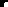 223ИвабрадинИвабрадинИвабрадинтаблетки покрытые пленочной оболочкой224Ивакафтор+лумакафторИвакафтор+лумакафторИвакафтор+лумакафтортаблетки покрытые пленочной оболочкой225ИдурсульфазаИдурсульфазаИдурсульфазаконцентрат для приготовления раствора для инфузий226Идурсульфаза бетаИдурсульфаза бетаИдурсульфаза бета227ИзониазидИзониазидИзониазидтаблетки228Изониазид+Ломефлоксацин+Пиразинамид+Этамбутол+[Пиридоксин]Изониазид+Ломефлоксацин+Пиразинамид+Этамбутол+[Пиридоксин]Изониазид+Ломефлоксацин+Пиразинамид+Этамбутол+[Пиридоксин]таблетки покрытые пленочной оболочкой229Изониазид+ПиразинамидИзониазид+ПиразинамидИзониазид+Пиразинамидтаблетки230Изониазид+Пиразинамид+ РифампицинИзониазид+Пиразинамид+ РифампицинИзониазид+Пиразинамид+ Рифампицинтаблетки диспергируемые таблетки покрытые пленочной оболочкой231Изониазид+Пиразинамид+ Рифампицин+ ЭтамбутолИзониазид+Пиразинамид+ Рифампицин+ ЭтамбутолИзониазид+Пиразинамид+ Рифампицин+ Этамбутолтаблетки покрытые пленочной оболочкой232Изониазид+Пиразинамид+Рифампицин+ Этамбутол+[Пиридоксин]Изониазид+Пиразинамид+Рифампицин+ Этамбутол+[Пиридоксин]Изониазид+Пиразинамид+Рифампицин+ Этамбутол+[Пиридоксин]таблетки покрытые пленочной оболочкой таблетки покрытые оболочкой233Изониазид+РифампицинИзониазид+РифампицинИзониазид+Рифампицинтаблетки покрытые оболочкой таблетки, покрытые пленочной оболочкой234Изониазид+ЭтамбутолИзониазид+ЭтамбутолИзониазид+Этамбутолтаблетки235Изосорбида динитратИзосорбида динитратИзосорбида динитратконцентрат для приготовления раствора для инфузий спрей дозированный спрей подъязычный дозированный таблетки таблетки пролонгированного действия236Изосорбида мононитратИзосорбида мононитратИзосорбида мононитраткапсулы капсулы пролонгированного действия капсулы с пролонгированнь1м высвобождением таблетки таблетки пролонгированного действия таблетки пролонгированного действия, покрытые пленочной оболочкой таблетки с пролонгированным высвобождением, покрытые пленочной оболочкой237ИксазомибИксазомибИксазомибкапсулы238ИксабепилонИксабепилонИксабепилонлиофилизат для приготовления раствора для инфузий239ИксекизумабИксекизумабИксекизумабраствор для подкожного введения240ИматинибИматинибИматинибкапсулы таблетки покрытые пленочной оболочкой241ИмиглюцеразаИмиглюцеразаИмиглюцеразалиофилизат для приготовления раствора для инфузий242Имидазолилэтанамид пентандиовой кислотыИмидазолилэтанамид пентандиовой кислотыИмидазолилэтанамид пентандиовой кислотыкапсулы243ИмипраминИмипраминИмипраминдраже таблетки покрытые пленочной оболочкой244Иммуноглобулин антирабическийИммуноглобулин антирабическийИммуноглобулин антирабическийраствор для внутримышечного и подкожного введения раствор для инъекций245Иммуноглобулин антитимоцитарныйИммуноглобулин антитимоцитарныйИммуноглобулин антитимоцитарныйконцентрат для приготовления раствора для инфузий лиофилизат для приготовления раствора для инфузий246Иммуноглобулин против клещевого энцефалитаИммуноглобулин против клещевого энцефалитаИммуноглобулин против клещевого энцефалитараствор для внутримышечного введения247Иммуноглобулин человека антирезус RHO[D]Иммуноглобулин человека антирезус RHO[D]Иммуноглобулин человека антирезус RHO[D]лиофилизат для приготовления раствора для внутримышечного введения раствор для внутримышечного введения248Иммуноглобулин человека нормальныйИммуноглобулин человека нормальныйИммуноглобулин человека нормальныйраствор для инфузий раствор для внутримышечного введения раствор для внутривенного введения лиофилизат для приготовления раствора для инфузий лиофилизат для приготовления раствора для внутривенного введения249Иммуноглобулин человека противостафилококковыйИммуноглобулин человека противостафилококковыйИммуноглобулин человека противостафилококковыйраствор для внутримышечного введения250ИндакатеролИндакатеролИндакатеролкапсулы с порошком для ингаляций251ИндапамидИндапамидИндапамидкапсулы таблетки покрытые оболочкой таблетки покрытые пленочной оболочкой таблетки пролонгированного действия покрытые оболочкой таблетки пролонгированного действия покрытые пленочной оболочкой таблетки с контролируемым высвобождением покрытые пленочной оболочкой таблетки с модифицированным высвобождением покрытые оболочкой таблетки с пролонгированным высвобождением, покрытые пленочной оболочкой252Инозин+Меглумин+Метионин+Никотинамид+Янтарная кислотаИнозин+Меглумин+Метионин+Никотинамид+Янтарная кислотаИнозин+Меглумин+Метионин+Никотинамид+Янтарная кислотараствор для инфузий253Инозин+Никотинамид+Рибофлавин+Янтарная кислотаИнозин+Никотинамид+Рибофлавин+Янтарная кислотаИнозин+Никотинамид+Рибофлавин+Янтарная кислотаРаствор для внутривенного введения таблетки покрытые кишечнорастворимой оболочкой254Инсулин аспартИнсулин аспартИнсулин аспартраствор для внутривенного и подкожного введения255Инсулин аспарт двухфазныйИнсулин аспарт двухфазныйИнсулин аспарт двухфазныйсуспензия для подкожного введения256Инсулин деглудек + инсулин аспартИнсулин деглудек + инсулин аспартИнсулин деглудек + инсулин аспартраствор для подкожного введения257Инсулин гларгинИнсулин гларгинИнсулин гларгинраствор для подкожного введения258Инсулин глулизинИнсулин глулизинИнсулин глулизинраствор для подкожного введения259Инсулин двухфазный [человеческий генно-инженерный]Инсулин двухфазный [человеческий генно-инженерный]Инсулин двухфазный [человеческий генно-инженерный]суспензия для подкожного введения260Инсулин деглудекИнсулин деглудекИнсулин деглудекраствор для подкожного введения261Инсулин детемирИнсулин детемирИнсулин детемирраствор для подкожного введения262Инсулин лизпроИнсулин лизпроИнсулин лизпрораствор для внутривенного и подкожного введения263Инсулин лизпро двухфазныйИнсулин лизпро двухфазныйИнсулин лизпро двухфазныйсуспензия для подкожного введения264Инсулин растворимый [человеческий генно-инженерный]Инсулин растворимый [человеческий генно-инженерный]Инсулин растворимый [человеческий генно-инженерный]раствор для инъекций265инсулин гларгин + ликсисенатидинсулин гларгин + ликсисенатидинсулин гларгин + ликсисенатидраствор для подкожного введения266Инсулин-изофан [человеческий генно-инженерный]Инсулин-изофан [человеческий генно-инженерный]Инсулин-изофан [человеческий генно-инженерный]суспензия для подкожного введения267Интерферон альфаИнтерферон альфаИнтерферон альфалиофилизат для приготовления раствора для интраназального введения лиофилизат для приготовления раствора для интраназального введения и ингаляций лиофилизат для приготовления раствора для внутримышечного, субконъюнктивального введения и закапывания в глаз лиофилизат для приготовления раствора для внутримышечного и подкожного введения лиофилизат для приготовления раствора для инъекций и местного применения лиофилизат для приготовления суспензии для приема внутрь раствор для инъекций раствор для подкожного введения раствор для внутривенного и подкожного введения раствор для внутримышечного, субконъюнктивального введения и закапывания в глаз капли назальные суппозитории ректальные мазь для местного и наружного применения гель для местного и на жного п именения268Интерферон бета- 1 аИнтерферон бета- 1 аИнтерферон бета- 1 алиофилизат для приготовления раствора для внутримышечного введения раствор для внутримышечного введения раствор для подкожного введения269Интерферон бета- 1 ЬИнтерферон бета- 1 ЬИнтерферон бета- 1 Ьлиофилизат для приготовления раствора для подкожного введения раствор для подкожного введения270Интерферон гаммаИнтерферон гаммаИнтерферон гаммалиофилизат для приготовления раствора для внутримышечного и подкожного введения лиофилизат для приготовления раствора для интраназального введения271ИнфликсимабИнфликсимабИнфликсимаблиофилизат для приготовления раствора для инфузий лиофилизат для приготовления концентрата для приготовления раствора для инфузий272ИпилимумабИпилимумабИпилимумабконцентрат для приготовления раствора для инфузий273ИпраглифлозинИпраглифлозинИпраглифлозинтаблетки, покрытые пленочной оболочкой274ИфосфамидИфосфамидИфосфамидпорошок для приготовления раствора для инфузий порошок для приготовления раствора для инъекций275ИоверсолИоверсолИоверсолраствор для внутривенного и внутриартериального введения276ИогексолИогексолИогексолраствор для инъекций277Иод+[Калия йодид+Глицерол]Иод+[Калия йодид+Глицерол]Иод+[Калия йодид+Глицерол]раствор для местного применения спрей для местного применения278ИомепролИомепролИомепролраствор для внутрисосудистого введения раствор для инъекций279Иоп омидИоп омидИоп омидраствор для инъекций280Ипратропия бромидИпратропия бромидИпратропия бромидаэрозоль для ингаляций дозированный раствор для ингаляций281Ипратропия бромид+фенотеролИпратропия бромид+фенотеролИпратропия бромид+фенотеролаэрозоль для ингаляций дозированный раствор для ингаляций282ИринотеканИринотеканИринотеканконцентрат для приготовления раствора для инфузий283КабазитакселКабазитакселКабазитакселконцентрат для приготовления раствора для инфузий284КабозантинибКабозантинибКабозантинибтаблетки, покрытые пленочной оболочкой285КагоцелКагоцелКагоцелтаблетки286Калий-железо гексацианоферратКалий-железо гексацианоферратКалий-железо гексацианоферраттаблетки287Калия и магния аспарагинатКалия и магния аспарагинатКалия и магния аспарагинаттаблетки таблетки покрытые пленочной оболочкой288Калия йодидКалия йодидКалия йодидтаблетки289Калия перманганатКалия перманганатКалия перманганатпорошок для приготовления раствора для местного и наружного применения290Калия хлоридКалия хлоридКалия хлоридКонцентрат для приготовления раствора для инфузий раствор для внутривенного введения291КальцитонинКальцитонинКальцитонинраствор для инъекций292КальцитриолКальцитриолКальцитриолкапсулы293Кальция глюконатКальция глюконатКальция глюконаттаблетки294Кальция фолинатКальция фолинатКальция фолинаткапсулы лиофилизат для приготовления раствора для внутривенного и внутримышечного введения раствор для внутривенного и внутримышечного введения295КанакинумабКанакинумабКанакинумаблиофилизат для приготовления раствора для подкожного введения Раствор для подкожного введения296КапецитабинКапецитабинКапецитабинтаблетки покрытые пленочной оболочкой297КапреомицинКапреомицинКапреомицинпорошок для приготовления раствора для внутривенного и внутримышечного введения лиофилизат для приготовления раствора для внутривенного и внутримышечного введения порошок для приготовления раствора для инфузий и внутримышечного введения298КаптоприлКаптоприлКаптоприлтаблетки таблетки покрытые оболочкой299КарбамазепинКарбамазепинКарбамазепинтаблетки пролонгированного действия покрытые пленочной оболочкой300карипразинкарипразинкарипразинкапсулыкапсулы301КарведилолКарведилолКарведилолтаблетки таблетки покрытые пленочной оболочкойтаблетки таблетки покрытые пленочной оболочкой302КарфилзомибКарфилзомибКарфилзомиблиофилизат для приготовления раствора для инфузийлиофилизат для приготовления раствора для инфузий303КветиапинКветиапинКветиапинтаблетки покрытые пленочной оболочкой таблетки пролонгированного действия покрытые пленочной оболочкойтаблетки покрытые пленочной оболочкой таблетки пролонгированного действия покрытые пленочной оболочкой304Кетоаналоги аминокислотКетоаналоги аминокислотКетоаналоги аминокислоттаблетки покрытые пленочной оболочкойтаблетки покрытые пленочной оболочкой305КетопрофенКетопрофенКетопрофенкапсулы капсулы пролонгированного действия капсулы с модифицированным высвобождением лиофилизат для приготовления раствора для внутримышечного введения раствор для внутривенного и внутримышечного введения раствор для инфузий и внутримышечного введения суппозитории ректальные суппозитории ректальные [для детей] таблетки таблетки покрытые пленочной оболочкой таблетки пролонгированного действия таблетки с модифицированным высвобождениемкапсулы капсулы пролонгированного действия капсулы с модифицированным высвобождением лиофилизат для приготовления раствора для внутримышечного введения раствор для внутривенного и внутримышечного введения раствор для инфузий и внутримышечного введения суппозитории ректальные суппозитории ректальные [для детей] таблетки таблетки покрытые пленочной оболочкой таблетки пролонгированного действия таблетки с модифицированным высвобождением306КеторолакКеторолакКеторолакраствор для внутривенного и внутримышечного введения раствор для внутримышечного введения таблетки таблетки покрытые оболочкой таблетки покрытые пленочной оболочкойраствор для внутривенного и внутримышечного введения раствор для внутримышечного введения таблетки таблетки покрытые оболочкой таблетки покрытые пленочной оболочкой307КларитромицинКларитромицинКларитромицингранулы для приготовления суспензии для приема внутрь капсулы лиофилизат для приготовления раствора для инфузий таблетки покрытые оболочкой таблетки покрытые пленочной оболочкой таблетки пролонгированного действия покрытые пленочной оболочкой таблетки с пролонгированным высвобождением, покрытые пленочной оболочкой308КлиндамицинКлиндамицинКлиндамицинкапсулы309КломипраминКломипраминКломипраминраствор для внутривенного и внутримышечного введения таблетки покрытые оболочкой таблетки покрытые пленочной оболочкой таблетки пролонгированного действия покрытые пленочной оболочкой310КломифенКломифенКломифентаблетки311КлоназепамКлоназепамКлоназепамтаблетки312КлонидинКлонидинКлонидинтаблетки313КлопидогрелКлопидогрелКлопидогрелтаблетки покрытые пленочной оболочкой314КлотримазолКлотримазолКлотримазолгель вагинальный суппозитории вагинальные таблетки вагинальные315КобиметинибКобиметинибКобиметинибтаблетки, покрытые пленочной оболочкой316Кобицистат + тенофовира алафенамид + элвитегравир + эмтрицитабинКобицистат + тенофовира алафенамид + элвитегравир + эмтрицитабинКобицистат + тенофовира алафенамид + элвитегравир + эмтрицитабинтаблетки, покрытые пленочной оболочкой317КолекальциферолКолекальциферолКолекальциферолкапли для приема внутрь раствор для приема в внутрь [масляный]318Корифоллитропин альфаКорифоллитропин альфаКорифоллитропин альфараствор для подкожного введения319Ко-тримоксазолКо-тримоксазолКо-тримоксазолсуспензия для приема внутрь таблетки320КофеинКофеинКофеинраствор для подкожного введения раствор для подкожного и субконъюнктивального введения321КризотинибКризотинибКризотинибкапсулы322Кромоглициевая кислотаКромоглициевая кислотаКромоглициевая кислотааэрозоль для ингаляций дозированный капли глазные капсулы спрей назальный дозированный спрей назальный323КсилометазолинКсилометазолинКсилометазолингель назальный капли назальные капли назальные [для детей] спрей назальный спрей назальный дозированный спрей назальный дозированный [для детей]324ЛакосамидЛакосамидЛакосамидтаблетки покрытые пленочной оболочкой325ЛактулозаЛактулозаЛактулозасироп326ЛамивудинЛамивудинЛамивудинраствор для приема внутрь таблетки покрытые пленочной оболочкой327ЛанреотидЛанреотидЛанреотидгель для подкожного введения пролонгированного действия328ЛапатинибЛапатинибЛапатинибтаблетки, покрытые пленочной оболочкой329Лаппаконитина гидробромидЛаппаконитина гидробромидЛаппаконитина гидробромидтаблетки330ЛаронидазаЛаронидазаЛаронидазаконцентрат для приготовления раствора для инфузий331ЛевамизолЛевамизолЛевамизолтаблетки332ЛеветирацетамЛеветирацетамЛеветирацетамраствор для приема внутрь таблетки покрытые пленочной оболочкой333ЛевилимабЛевилимабЛевилимабраствор для подкожного введения334ЛевобупивакаинЛевобупивакаинЛевобупивакаинраствор для инъекций335Леводопа+ [Бенсеразид]Леводопа+ [Бенсеразид]Леводопа+ [Бенсеразид]капсулы капсулы с модифицированным высвобождением таблетки таблетки диспе ги емые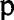 336Леводопа+[Карбидопа]Леводопа+[Карбидопа]Леводопа+[Карбидопа]Таблетки Гель для интестинального введения337ЛевомепромазинЛевомепромазинЛевомепромазинтаблетки покрытые оболочкой338Левотироксин натрияЛевотироксин натрияЛевотироксин натриятаблетки339ЛевофлоксацинЛевофлоксацинЛевофлоксацинкапли глазные раствор для инфузий340таблетки покрытые пленочной оболочкой341ЛейпрорелинЛейпрорелинЛейпрорелинлиофилизат для приготовления раствора для подкожного введения лиофилизат для приготовления суспензии для внутримышечного и подкожного введения пролонгированного действия лиофилизат для приготовления суспензии для внутримышечного и подкожного введения с пролонгированным высвобождением лиофилизат для приготовления суспензии для подкожного введения пролонгированного действия342ЛеналидомидЛеналидомидЛеналидомидкапсулы343ЛенватинибЛенватинибЛенватинибкапсулы344ЛефлуномидЛефлуномидЛефлуномидтаблетки покрытые пленочной оболочкой345ЛидокаинЛидокаинЛидокаингель для местного применения капли глазные спрей для местного и наружного применения спрей для местного применения дозированный346ЛизиноприлЛизиноприлЛизиноприлтаблетки347ЛиксисенатидЛиксисенатидЛиксисенатидраствор для подкожного введения348ЛинаглиптинЛинаглиптинЛинаглиптинтаблетки покрытые пленочной оболочкой349ЛинезолидЛинезолидЛинезолидгранулы для приготовления суспензии для приема внутрь таблетки покрытые пленочной оболочкой350Ј1озартанЈ1озартанЈ1озартантаблетки покрытые оболочкой таблетки покрытые пленочной оболочкой351ЛомефлоксацинЛомефлоксацинЛомефлоксацинкапли глазные таблетки покрытые пленочной оболочкой352Ломефлоксацин+ Пиразинамид+ Протионамид+ Этамбутол+ Пи идоксинЛомефлоксацин+ Пиразинамид+ Протионамид+ Этамбутол+ Пи идоксинЛомефлоксацин+ Пиразинамид+ Протионамид+ Этамбутол+ Пи идоксинтаблетки покрытые пленочной оболочкой353ЛомустинЛомустинЛомустинкапсулы354ЛоперамидЛоперамидЛоперамидкапсулы таблетки таблетки для рассасывания таблетки жевательные таблетки лиофилизированные таблетки-лио илизат355Лопинавир+РитонавирЛопинавир+РитонавирЛопинавир+Ритонавирраствор для приема внутрь таблетки покрытые пленочной оболочкойраствор для приема внутрь таблетки покрытые пленочной оболочкойраствор для приема внутрь таблетки покрытые пленочной оболочкойраствор для приема внутрь таблетки покрытые пленочной оболочкой356ЛоразепамЛоразепамЛоразепамтаблетки покрытые оболочкойтаблетки покрытые оболочкойтаблетки покрытые оболочкойтаблетки покрытые оболочкой357ЛоратадинЛоратадинЛоратадинсироп суспензия для приема внутрь таблеткисироп суспензия для приема внутрь таблеткисироп суспензия для приема внутрь таблеткисироп суспензия для приема внутрь таблетки358ЛорноксикамЛорноксикамЛорноксикамлиофилизат для приготовления раствора для внутривенного и внутримышечного введениялиофилизат для приготовления раствора для внутривенного и внутримышечного введениялиофилизат для приготовления раствора для внутривенного и внутримышечного введениялиофилизат для приготовления раствора для внутривенного и внутримышечного введения359ЛуразидонЛуразидонЛуразидонтаблетки, покрытые пленочной оболочкойтаблетки, покрытые пленочной оболочкойтаблетки, покрытые пленочной оболочкойтаблетки, покрытые пленочной оболочкой360Магния сульфатМагния сульфатМагния сульфатраствор для внутривенного введения раствор для внутривенного и внутримышечного введенияраствор для внутривенного введения раствор для внутривенного и внутримышечного введенияраствор для внутривенного введения раствор для внутривенного и внутримышечного введенияраствор для внутривенного введения раствор для внутривенного и внутримышечного введения361МакроголМакроголМакроголпорошок для приготовления раствора для приема внутрь порошок для приготовления раствора для приема внутрь для детейпорошок для приготовления раствора для приема внутрь порошок для приготовления раствора для приема внутрь для детейпорошок для приготовления раствора для приема внутрь порошок для приготовления раствора для приема внутрь для детейпорошок для приготовления раствора для приема внутрь порошок для приготовления раствора для приема внутрь для детей362МаннитолМаннитолМаннитолпорошок для ингаляций дозированныйпорошок для ингаляций дозированныйпорошок для ингаляций дозированныйпорошок для ингаляций дозированный363МаравирокМаравирокМаравироктаблетки покрытые пленочной оболочкойтаблетки покрытые пленочной оболочкойтаблетки покрытые пленочной оболочкойтаблетки покрытые пленочной оболочкой364МацитентанМацитентанМацитентантаблетки, покрытые пленочной оболочкойтаблетки, покрытые пленочной оболочкойтаблетки, покрытые пленочной оболочкойтаблетки, покрытые пленочной оболочкой365МебеверинМебеверинМебеверинкапсулы пролонгированного действия таблетки покрытые оболочкой капсулы с пролонгированным высвобождением таблетки с пролонгированным высвобождением, покрытые пленочной оболочкойкапсулы пролонгированного действия таблетки покрытые оболочкой капсулы с пролонгированным высвобождением таблетки с пролонгированным высвобождением, покрытые пленочной оболочкойкапсулы пролонгированного действия таблетки покрытые оболочкой капсулы с пролонгированным высвобождением таблетки с пролонгированным высвобождением, покрытые пленочной оболочкойкапсулы пролонгированного действия таблетки покрытые оболочкой капсулы с пролонгированным высвобождением таблетки с пролонгированным высвобождением, покрытые пленочной оболочкой366МебендазолМебендазолМебендазолтаблеткитаблеткитаблеткитаблетки367Меглюмина акридонацетатМеглюмина акридонацетатМеглюмина акридонацетатраствор для внутривенного и внутримышечного введения таблетки покрытые кишечнорастворимой оболочкойраствор для внутривенного и внутримышечного введения таблетки покрытые кишечнорастворимой оболочкойраствор для внутривенного и внутримышечного введения таблетки покрытые кишечнорастворимой оболочкойраствор для внутривенного и внутримышечного введения таблетки покрытые кишечнорастворимой оболочкой368Меглюмина натрия сукцинатМеглюмина натрия сукцинатМеглюмина натрия сукцинатраствор для инфузийраствор для инфузийраствор для инфузий369МедроксипрогестеронМедроксипрогестеронМедроксипрогестеронсуспензия для внутримышечного введения таблеткисуспензия для внутримышечного введения таблеткисуспензия для внутримышечного введения таблетки370МелфаланМелфаланМелфалантаблетки покрытые пленочной оболочкойтаблетки покрытые пленочной оболочкойтаблетки покрытые пленочной оболочкой371МельдонийМельдонийМельдонийраствор для внутривенного, внутримышечного и парабульбарного введения; раствор для инъекцийраствор для внутривенного, внутримышечного и парабульбарного введения; раствор для инъекцийраствор для внутривенного, внутримышечного и парабульбарного введения; раствор для инъекций372МемантинМемантинМемантинкапли для приема внутрь таблетки покрытые пленочной оболочкойкапли для приема внутрь таблетки покрытые пленочной оболочкойкапли для приема внутрь таблетки покрытые пленочной оболочкой373Менадиона натрия бисульфитМенадиона натрия бисульфитМенадиона натрия бисульфитраствор для внутримышечного введенияраствор для внутримышечного введенияраствор для внутримышечного введения374меполизумабмеполизумабмеполизумаблиофилизат для приготовления раствора для подкожного введениялиофилизат для приготовления раствора для подкожного введениялиофилизат для приготовления раствора для подкожного введения375МеркаптопуринМеркаптопуринМеркаптопуринтаблеткитаблеткитаблетки376МесалазинМесалазинМесалазинсуппозитории ректальные суспензия ректальная таблетки кишечнорастворимые с пролонгированным высвобождением, покрытые пленочной оболочкой таблетки покрытые кишечнорастворимой оболочкой таблетки, покрытые кишечнорастворимой пленочной оболочкой таблетки пролонгированного действия таблетки с пролонгированным высвобождениемсуппозитории ректальные суспензия ректальная таблетки кишечнорастворимые с пролонгированным высвобождением, покрытые пленочной оболочкой таблетки покрытые кишечнорастворимой оболочкой таблетки, покрытые кишечнорастворимой пленочной оболочкой таблетки пролонгированного действия таблетки с пролонгированным высвобождениемсуппозитории ректальные суспензия ректальная таблетки кишечнорастворимые с пролонгированным высвобождением, покрытые пленочной оболочкой таблетки покрытые кишечнорастворимой оболочкой таблетки, покрытые кишечнорастворимой пленочной оболочкой таблетки пролонгированного действия таблетки с пролонгированным высвобождением377МеснаМеснаМеснараствор для внутривенного введенияраствор для внутривенного введенияраствор для внутривенного введения378МетилдопаМетилдопаМетилдопатаблеткитаблеткитаблетки379МетилпреднизолонМетилпреднизолонМетилпреднизолонлиофилизат для приготовления раствора для внутривенного и внутримышечного введения таблеткилиофилизат для приготовления раствора для внутривенного и внутримышечного введения таблеткилиофилизат для приготовления раствора для внутривенного и внутримышечного введения таблетки380Метионил-глутамил-гистидил-фенилаланил-пролил-глицил-пролинМетионил-глутамил-гистидил-фенилаланил-пролил-глицил-пролинМетионил-глутамил-гистидил-фенилаланил-пролил-глицил-пролинкапли назальныекапли назальныекапли назальные381МетоклопрамидМетоклопрамидМетоклопрамидраствор для внутривенного и внутримышечного введения раствор для инъекций раствор для приема внутрь таблеткираствор для внутривенного и внутримышечного введения раствор для инъекций раствор для приема внутрь таблеткираствор для внутривенного и внутримышечного введения раствор для инъекций раствор для приема внутрь таблетки382МетопрололМетопрололМетопрололтаблетки таблетки покрытые пленочной оболочкой таблетки пролонгированного действия покрытые пленочной оболочкой таблетки с замедленным высвобождением покрытые оболочкой таблетки с пролонгированным высвобождением, покрытые оболочкой таблетки с пролонгированным высвобождением, покрытые пленочной оболочкойтаблетки таблетки покрытые пленочной оболочкой таблетки пролонгированного действия покрытые пленочной оболочкой таблетки с замедленным высвобождением покрытые оболочкой таблетки с пролонгированным высвобождением, покрытые оболочкой таблетки с пролонгированным высвобождением, покрытые пленочной оболочкойтаблетки таблетки покрытые пленочной оболочкой таблетки пролонгированного действия покрытые пленочной оболочкой таблетки с замедленным высвобождением покрытые оболочкой таблетки с пролонгированным высвобождением, покрытые оболочкой таблетки с пролонгированным высвобождением, покрытые пленочной оболочкой383МетотрексатМетотрексатМетотрексатконцентрат для приготовления раствора для инфузий лиофилизат для приготовления раствора для инъекций раствор для инъекций таблетки таблетки покрытые оболочкой таблетки покрытые пленочной оболочкой раствор шля подкожного введенияконцентрат для приготовления раствора для инфузий лиофилизат для приготовления раствора для инъекций раствор для инъекций таблетки таблетки покрытые оболочкой таблетки покрытые пленочной оболочкой раствор шля подкожного введенияконцентрат для приготовления раствора для инфузий лиофилизат для приготовления раствора для инъекций раствор для инъекций таблетки таблетки покрытые оболочкой таблетки покрытые пленочной оболочкой раствор шля подкожного введения384МетронидазолМетронидазолМетронидазолраствор для инфузий таблетки таблетки покрытые пленочной оболочкойраствор для инфузий таблетки таблетки покрытые пленочной оболочкойраствор для инфузий таблетки таблетки покрытые пленочной оболочкой385МетформинМетформинМетформинтаблетки таблетки покрытые оболочкой таблетки покрытые пленочной оболочкой таблетки пролонгированного действия таблетки пролонгированного действия покрытые пленочной оболочкой таблетки с пролонгированным высвобождением таблетки с пролонгированным высвобождением, покрытые пленочной оболочкойтаблетки таблетки покрытые оболочкой таблетки покрытые пленочной оболочкой таблетки пролонгированного действия таблетки пролонгированного действия покрытые пленочной оболочкой таблетки с пролонгированным высвобождением таблетки с пролонгированным высвобождением, покрытые пленочной оболочкойтаблетки таблетки покрытые оболочкой таблетки покрытые пленочной оболочкой таблетки пролонгированного действия таблетки пролонгированного действия покрытые пленочной оболочкой таблетки с пролонгированным высвобождением таблетки с пролонгированным высвобождением, покрытые пленочной оболочкой386МефлохинМефлохинМефлохинтаблеткитаблеткитаблетки387МиглустатМиглустатМиглустаткапсулыкапсулыкапсулы388МидазоламМидазоламМидазоламраствор для внутривенного и внутримышечного введенияраствор для внутривенного и внутримышечного введенияраствор для внутривенного и внутримышечного введения389МидостауринМидостауринМидостауринкапсулыкапсулыкапсулы390Микофенолата мофетилМикофенолата мофетилМикофенолата мофетилкапсулы таблетки покрытые пленочной оболочкойкапсулы таблетки покрытые пленочной оболочкойкапсулы таблетки покрытые пленочной оболочкой391Микофеноловая кислотаМикофеноловая кислотаМикофеноловая кислотатаблетки покрытые кишечнорастворимой оболочкой таблетки кишечнорастворимые, покрытые оболочкойтаблетки покрытые кишечнорастворимой оболочкой таблетки кишечнорастворимые, покрытые оболочкойтаблетки покрытые кишечнорастворимой оболочкой таблетки кишечнорастворимые, покрытые оболочкой392МитоксантронМитоксантронМитоксантронконцентрат для приготовления раствора для внутривенного и внутриплеврального введения концентрат для приготовления раствора для инфузийконцентрат для приготовления раствора для внутривенного и внутриплеврального введения концентрат для приготовления раствора для инфузийконцентрат для приготовления раствора для внутривенного и внутриплеврального введения концентрат для приготовления раствора для инфузий393МитомицинМитомицинМитомицинлиофилизат для приготовления раствора для инъекцийлиофилизат для приготовления раствора для инъекцийлиофилизат для приготовления раствора для инъекцийЗ 94МитотанМитотанМитотантаблеткитаблеткитаблетки395МоксифлоксацинМоксифлоксацинМоксифлоксацинкапли глазные таблетки покрытые пленочной оболочкойкапли глазные таблетки покрытые пленочной оболочкойкапли глазные таблетки покрытые пленочной оболочкой396МоксонидинМоксонидинМоксонидинтаблетки покрытые оболочкой таблетки покрытые пленочной оболочкойтаблетки покрытые оболочкой таблетки покрытые пленочной оболочкойтаблетки покрытые оболочкой таблетки покрытые пленочной оболочкой397МометазонМометазонМометазонкрем для наружного применения мазь для наружного применения раствор для наружного применениякрем для наружного применения мазь для наружного применения раствор для наружного применениякрем для наружного применения мазь для наружного применения раствор для наружного применения398Мороктоког альфаМороктоког альфаМороктоког альфалиофилизат для приготовления раствора для внутривенного введениялиофилизат для приготовления раствора для внутривенного введениялиофилизат для приготовления раствора для внутривенного введения399МорфинМорфинМорфинкапсулы пролонгированного действия раствор для инъекций раствор для подкожного введения таблетки пролонгированного действия покрытые оболочкой таблетки пролонгированного действия, покрытые пленочной оболочкой таблетки покрытые пленочной оболочкойкапсулы пролонгированного действия раствор для инъекций раствор для подкожного введения таблетки пролонгированного действия покрытые оболочкой таблетки пролонгированного действия, покрытые пленочной оболочкой таблетки покрытые пленочной оболочкойкапсулы пролонгированного действия раствор для инъекций раствор для подкожного введения таблетки пролонгированного действия покрытые оболочкой таблетки пролонгированного действия, покрытые пленочной оболочкой таблетки покрытые пленочной оболочкой400НалоксонНалоксонНалоксонраствор для инъекцийраствор для инъекцийраствор для инъекций401Налоксон+ОксикодонНалоксон+ОксикодонНалоксон+Оксикодонтаблетки пролонгированного действия покрытые пленочной оболочкой таблетки с пролонгированным высвобождением, покрытые пленочной оболочкойтаблетки пролонгированного действия покрытые пленочной оболочкой таблетки с пролонгированным высвобождением, покрытые пленочной оболочкойтаблетки пролонгированного действия покрытые пленочной оболочкой таблетки с пролонгированным высвобождением, покрытые пленочной оболочкой402НалтрексонНалтрексонНалтрексонкапсулы порошок для приготовления суспензии для внутримышечного введения пролонгированного действия таблетки таблетки покрытые оболочкойкапсулы порошок для приготовления суспензии для внутримышечного введения пролонгированного действия таблетки таблетки покрытые оболочкойкапсулы порошок для приготовления суспензии для внутримышечного введения пролонгированного действия таблетки таблетки покрытые оболочкой403НандролонНандролонНандролонраствор для внутримышечного введения [масляный]раствор для внутримышечного введения [масляный]раствор для внутримышечного введения [масляный]404НарлапревирНарлапревирНарлапревиртаблетки покрытые пленочной оболочкойтаблетки покрытые пленочной оболочкойтаблетки покрытые пленочной оболочкой405НатализумабНатализумабНатализумабконцентрат для приготовления раствора для инфузийконцентрат для приготовления раствора для инфузийконцентрат для приготовления раствора для инфузий406НатамицинНатамицинНатамицинсуппозитории вагинальныесуппозитории вагинальныесуппозитории вагинальные407Натрия амидотризоатНатрия амидотризоатНатрия амидотризоатраствор для инъекцийраствор для инъекцийраствор для инъекций408Натрия оксибутиратНатрия оксибутиратНатрия оксибутиратраствор для внутривенного и внутримышечного введенияраствор для внутривенного и внутримышечного введенияраствор для внутривенного и внутримышечного введения409Натрия хлоридНатрия хлоридНатрия хлоридраствор для инфузий раствор для инъекций растворитель для приготовления лекарственных форм для инъекцийраствор для инфузий раствор для инъекций растворитель для приготовления лекарственных форм для инъекцийраствор для инфузий раствор для инъекций растворитель для приготовления лекарственных форм для инъекций410НевирапинНевирапинНевирапинсуспензия для приема внутрь таблетки таблетки покрытые пленочной оболочкойсуспензия для приема внутрь таблетки таблетки покрытые пленочной оболочкойсуспензия для приема внутрь таблетки таблетки покрытые пленочной оболочкой411нетакимабнетакимабнетакимабраствор для подкожного введенияраствор для подкожного введенияраствор для подкожного введения412НеларабинНеларабинНеларабинраствор для инфузийраствор для инфузийраствор для инфузий413Неостигмина метилсульфатНеостигмина метилсульфатНеостигмина метилсульфатраствор для внутривенного и подкожного введения раствор для инъекций таблеткираствор для внутривенного и подкожного введения раствор для инъекций таблеткираствор для внутривенного и подкожного введения раствор для инъекций таблетки414НиволумабНиволумабНиволумабконцентрат для приготовления раствора для инфузийконцентрат для приготовления раствора для инфузийконцентрат для приготовления раствора для инфузий415НилотинибНилотинибНилотинибкапсулыкапсулыкапсулы416НимодипинНимодипинНимодипинРаствор для инфузий таблетки покрытые пленочной оболочкойРаствор для инфузий таблетки покрытые пленочной оболочкойРаствор для инфузий таблетки покрытые пленочной оболочкой417НинтеданибНинтеданибНинтеданибкапсулы мягкиекапсулы мягкиекапсулы мягкие418НистатинНистатинНистатинтаблетки покрытые оболочкой таблетки покрытые пленочной оболочкойтаблетки покрытые оболочкой таблетки покрытые пленочной оболочкойтаблетки покрытые оболочкой таблетки покрытые пленочной оболочкой419НитизинонНитизинонНитизинонкапсулыкапсулыкапсулы420НитразепамНитразепамНитразепамтаблеткитаблеткитаблетки421НитроглицеринНитроглицеринНитроглицеринкапсулы подъязычные концентрат для приготовления раствора для инфузий пленки для наклеивания на десну раствор для внутривенного введения спрей подъязычный дозированный таблетки подъязычные таблетки с блингвальныекапсулы подъязычные концентрат для приготовления раствора для инфузий пленки для наклеивания на десну раствор для внутривенного введения спрей подъязычный дозированный таблетки подъязычные таблетки с блингвальныекапсулы подъязычные концентрат для приготовления раствора для инфузий пленки для наклеивания на десну раствор для внутривенного введения спрей подъязычный дозированный таблетки подъязычные таблетки с блингвальные422НифедипинНифедипинНифедипинтаблетки таблетки покрытые пленочной оболочкой таблетки пролонгированного действия покрытые пленочной оболочкой таблетки с модифицированным высвобождением, покрытые пленочной оболочкой таблетки с пролонгированным высвобождением, покрытые пленочной оболочкойтаблетки таблетки покрытые пленочной оболочкой таблетки пролонгированного действия покрытые пленочной оболочкой таблетки с модифицированным высвобождением, покрытые пленочной оболочкой таблетки с пролонгированным высвобождением, покрытые пленочной оболочкойтаблетки таблетки покрытые пленочной оболочкой таблетки пролонгированного действия покрытые пленочной оболочкой таблетки с модифицированным высвобождением, покрытые пленочной оболочкой таблетки с пролонгированным высвобождением, покрытые пленочной оболочкой423Нонаког альфаНонаког альфаНонаког альфалиофилизат для приготовления раствора для внутривенного введениялиофилизат для приготовления раствора для внутривенного введениялиофилизат для приготовления раствора для внутривенного введения424НорэпинефринНорэпинефринНорэпинефринконцентрат для приготовления раствора для внутривенного введенияконцентрат для приготовления раствора для внутривенного введенияконцентрат для приготовления раствора для внутривенного введения425НорэтистеронНорэтистеронНорэтистеронтаблеткитаблеткитаблетки426НусинерсенНусинерсенНусинерсенраствор для интратекального введенияраствор для интратекального введенияраствор для интратекального введения427ОбинутузумабОбинутузумабОбинутузумабконцентрат для приготовления раствора для инфузийконцентрат для приготовления раствора для инфузийконцентрат для приготовления раствора для инфузий428ОкрелизумабОкрелизумабОкрелизумабконцентрат для приготовления раствора для инфузийконцентрат для приготовления раствора для инфузийконцентрат для приготовления раствора для инфузий429ОксазепамОксазепамОксазепамтаблетки таблетки покрытые пленочной оболочкойтаблетки таблетки покрытые пленочной оболочкойтаблетки таблетки покрытые пленочной оболочкой430ОксалиплатинОксалиплатинОксалиплатинконцентрат для приготовления раствора для инфузий лиофилизат для приготовления раствора для инфузий лиофилизат для приготовления концентрата для приготовления раствора для инфузийконцентрат для приготовления раствора для инфузий лиофилизат для приготовления раствора для инфузий лиофилизат для приготовления концентрата для приготовления раствора для инфузийконцентрат для приготовления раствора для инфузий лиофилизат для приготовления раствора для инфузий лиофилизат для приготовления концентрата для приготовления раствора для инфузий431ОксациллинОксациллинОксациллинтаблеткитаблеткитаблетки432Оксиб п окаинОксиб п окаинОксиб п окаинкапли глазныекапли глазныекапли глазные433ОкскарбазепинОкскарбазепинОкскарбазепинсуспензия для приема внутрь таблетки покрытые пленочной оболочкойсуспензия для приема внутрь таблетки покрытые пленочной оболочкойсуспензия для приема внутрь таблетки покрытые пленочной оболочкой434Октоког альфаОктоког альфаОктоког альфалиофилизат для приготовления раствора для внутривенного введениялиофилизат для приготовления раствора для внутривенного введениялиофилизат для приготовления раствора для внутривенного введения435ОктреотидОктреотидОктреотидлиофилизат для приготовления суспензии для внутримышечного введения пролонгированного действия микросферы для приготовления суспензии для внутримышечного введения микросферы для приготовления суспензии для внутримышечного введения пролонгированного действия раствор для внутривенного и подкожного введения раствор для инфузий и подкожного введениялиофилизат для приготовления суспензии для внутримышечного введения пролонгированного действия микросферы для приготовления суспензии для внутримышечного введения микросферы для приготовления суспензии для внутримышечного введения пролонгированного действия раствор для внутривенного и подкожного введения раствор для инфузий и подкожного введениялиофилизат для приготовления суспензии для внутримышечного введения пролонгированного действия микросферы для приготовления суспензии для внутримышечного введения микросферы для приготовления суспензии для внутримышечного введения пролонгированного действия раствор для внутривенного и подкожного введения раствор для инфузий и подкожного введения436ОланзапинОланзапинОланзапинтаблетки таблетки диспергируемые таблетки диспергируемые в полости рта таблетки для рассасывания таблетки покрытые пленочной оболочкойтаблетки таблетки диспергируемые таблетки диспергируемые в полости рта таблетки для рассасывания таблетки покрытые пленочной оболочкойтаблетки таблетки диспергируемые таблетки диспергируемые в полости рта таблетки для рассасывания таблетки покрытые пленочной оболочкой437ОлапарибОлапарибОлапарибтаблетки покрытые пленочной оболочкойтаблетки покрытые пленочной оболочкойтаблетки покрытые пленочной оболочкой438Олодатерол+Тиотропия бромидОлодатерол+Тиотропия бромидОлодатерол+Тиотропия бромидраствор для ингаляций дозированныйраствор для ингаляций дозированныйраствор для ингаляций дозированный439ОлокизумабОлокизумабОлокизумабраствор для подкожного введенияраствор для подкожного введенияраствор для подкожного введения440ОмализумабОмализумабОмализумаблиофилизат для приготовления раствора для подкожного введения раствор для подкожного введениялиофилизат для приготовления раствора для подкожного введения раствор для подкожного введениялиофилизат для приготовления раствора для подкожного введения раствор для подкожного введения441ОмепразолОмепразолОмепразолкапсулы капсулы кишечнорастворимые порошок для приготовления суспензии для приема внутрь таблетки покрытые пленочной оболочкойкапсулы капсулы кишечнорастворимые порошок для приготовления суспензии для приема внутрь таблетки покрытые пленочной оболочкойкапсулы капсулы кишечнорастворимые порошок для приготовления суспензии для приема внутрь таблетки покрытые пленочной оболочкой442ОндансетронОндансетронОндансетронраствор для внутривенного и внутримышечного введения сироп суппозитории ректальные таблетки таблетки покрытые оболочкой таблетки покрытые пленочной оболочкой таблетки лиофилизированные раствор для инъекцийраствор для внутривенного и внутримышечного введения сироп суппозитории ректальные таблетки таблетки покрытые оболочкой таблетки покрытые пленочной оболочкой таблетки лиофилизированные раствор для инъекцийраствор для внутривенного и внутримышечного введения сироп суппозитории ректальные таблетки таблетки покрытые оболочкой таблетки покрытые пленочной оболочкой таблетки лиофилизированные раствор для инъекций443ОсимертинибОсимертинибОсимертинибтаблетки, покрытые пленочной оболочкойтаблетки, покрытые пленочной оболочкойтаблетки, покрытые пленочной оболочкой444ОсельтамивирОсельтамивирОсельтамивиркапсулыкапсулыкапсулы445ОфлоксацинОфлоксацинОфлоксацинкапли глазные капли глазные и ушные капли ушные концентрат для приготовления раствора для инфузий мазь глазная раствор для внутривенного введения раствор для инфузий таблетки покрытые оболочкой таблетки покрытые пленочной оболочкой таблетки пролонгированного действия покрытые пленочной оболочкойкапли глазные капли глазные и ушные капли ушные концентрат для приготовления раствора для инфузий мазь глазная раствор для внутривенного введения раствор для инфузий таблетки покрытые оболочкой таблетки покрытые пленочной оболочкой таблетки пролонгированного действия покрытые пленочной оболочкойкапли глазные капли глазные и ушные капли ушные концентрат для приготовления раствора для инфузий мазь глазная раствор для внутривенного введения раствор для инфузий таблетки покрытые оболочкой таблетки покрытые пленочной оболочкой таблетки пролонгированного действия покрытые пленочной оболочкой446ПазопанибПазопанибПазопанибтаблетки покрытые пленочной оболочкойтаблетки покрытые пленочной оболочкойтаблетки покрытые пленочной оболочкой447ПаклитакселПаклитакселПаклитакселконцентрат для приготовления раствора для инфузий лиофилизат для приготовления раствора для инфузийконцентрат для приготовления раствора для инфузий лиофилизат для приготовления раствора для инфузийконцентрат для приготовления раствора для инфузий лиофилизат для приготовления раствора для инфузий448ПаливизумабПаливизумабПаливизумаблиофилизат для приготовления раствора для внутримышечного введения раствор для внутримышечного введениялиофилизат для приготовления раствора для внутримышечного введения раствор для внутримышечного введениялиофилизат для приготовления раствора для внутримышечного введения раствор для внутримышечного введения449ПалбоциклибПалбоциклибПалбоциклибкапсулыкапсулыкапсулы450ПалиперидонПалиперидонПалиперидонсуспензия для внутримышечного введения пролонгированного действия таблетки пролонгированного действия покрытые оболочкойсуспензия для внутримышечного введения пролонгированного действия таблетки пролонгированного действия покрытые оболочкойсуспензия для внутримышечного введения пролонгированного действия таблетки пролонгированного действия покрытые оболочкой451ПанитумумабПанитумумабПанитумумабконцентрат для приготовления раствора для инфузийконцентрат для приготовления раствора для инфузийконцентрат для приготовления раствора для инфузий452ПанкреатинПанкреатинПанкреатинкапсулы капсулы кишечнорастворимые таблетки покрытые кишечнорастворимой оболочкой таблетки покрытые оболочкой гранулы кишечнорастворимыекапсулы капсулы кишечнорастворимые таблетки покрытые кишечнорастворимой оболочкой таблетки покрытые оболочкой гранулы кишечнорастворимыекапсулы капсулы кишечнорастворимые таблетки покрытые кишечнорастворимой оболочкой таблетки покрытые оболочкой гранулы кишечнорастворимые453ПарацетамолПарацетамолПарацетамолгранулы для приготовления суспензии для приема внутрь раствор для инфузий сироп сироп [для детей] суппозитории ректальные суппозитории ректальные [для детей] суспензия для приема внутрь суспензия для приема внутрь [для детей] таблетки таблетки покрытые пленочной оболочкойгранулы для приготовления суспензии для приема внутрь раствор для инфузий сироп сироп [для детей] суппозитории ректальные суппозитории ректальные [для детей] суспензия для приема внутрь суспензия для приема внутрь [для детей] таблетки таблетки покрытые пленочной оболочкойгранулы для приготовления суспензии для приема внутрь раствор для инфузий сироп сироп [для детей] суппозитории ректальные суппозитории ректальные [для детей] суспензия для приема внутрь суспензия для приема внутрь [для детей] таблетки таблетки покрытые пленочной оболочкой454ПарикальцитолПарикальцитолПарикальцитолкапсулы раствор для внутривенного введениякапсулы раствор для внутривенного введениякапсулы раствор для внутривенного введения455Парнапарин натрияПарнапарин натрияПарнапарин натрияраствор для подкожного введенияраствор для подкожного введенияраствор для подкожного введения456ПароксетинПароксетинПароксетинкапли для приема внутрь таблетки покрытые оболочкой таблетки покрытые пленочной оболочкойкапли для приема внутрь таблетки покрытые оболочкой таблетки покрытые пленочной оболочкойкапли для приема внутрь таблетки покрытые оболочкой таблетки покрытые пленочной оболочкой457ПасиреотидПасиреотидПасиреотидраствор для подкожного введенияраствор для подкожного введенияраствор для подкожного введения458ПембролизумабПембролизумабПембролизумабконцентрат для приготовления раствора для инфузийконцентрат для приготовления раствора для инфузийконцентрат для приготовления раствора для инфузий459ПеметрекседПеметрекседПеметрекседлиофилизат для приготовления раствора для инфузийлиофилизат для приготовления раствора для инфузийлиофилизат для приготовления раствора для инфузий460ПеницилламинПеницилламинПеницилламинтаблетки покрытые пленочной оболочкойтаблетки покрытые пленочной оболочкойтаблетки покрытые пленочной оболочкой461ПерампанелПерампанелПерампанелтаблетки покрытые пленочной оболочкойтаблетки покрытые пленочной оболочкойтаблетки покрытые пленочной оболочкой462ПериндоприлПериндоприлПериндоприлтаблетки таблетки диспергируемые в полости рта таблетки покрытые пленочной оболочкойтаблетки таблетки диспергируемые в полости рта таблетки покрытые пленочной оболочкойтаблетки таблетки диспергируемые в полости рта таблетки покрытые пленочной оболочкой463ПерициазинПерициазинПерициазинкапсулы раствор для приемавн ькапсулы раствор для приемавн ькапсулы раствор для приемавн ь464ПертузумабПертузумабПертузумабконцентрат для приготовления раствора для инфузийконцентрат для приготовления раствора для инфузийконцентрат для приготовления раствора для инфузий465ПерфеназинПерфеназинПерфеназинтаблетки покрытые оболочкойтаблетки покрытые оболочкойтаблетки покрытые оболочкой466ПилокарпинПилокарпинПилокарпинкапли глазныекапли глазныекапли глазные467ПимекролимусПимекролимусПимекролимускрем для наружного применениякрем для наружного применениякрем для наружного применения468ПипофезинПипофезинПипофезинтаблетки таблетки с модифицированным высвобождениемтаблетки таблетки с модифицированным высвобождениемтаблетки таблетки с модифицированным высвобождениемПиразинамидПиразинамидПиразинамидтаблетки таблетки покрытые оболочкойтаблетки таблетки покрытые оболочкойтаблетки таблетки покрытые оболочкой470ПирантелПирантелПирантелсуспензия для приема внутрь таблетки таблетки, покрытые пленочной оболочкойсуспензия для приема внутрь таблетки таблетки, покрытые пленочной оболочкойсуспензия для приема внутрь таблетки таблетки, покрытые пленочной оболочкой471ПирацетамПирацетамПирацетамКапсулыраствор для внутривенного и внутримышечного введения раствор для инфузий раствор для приема внутрь таблетки покрытые оболочкой таблетки покрытые пленочной оболочкойКапсулыраствор для внутривенного и внутримышечного введения раствор для инфузий раствор для приема внутрь таблетки покрытые оболочкой таблетки покрытые пленочной оболочкойКапсулыраствор для внутривенного и внутримышечного введения раствор для инфузий раствор для приема внутрь таблетки покрытые оболочкой таблетки покрытые пленочной оболочкой472ПирибедилПирибедилПирибедилтаблетки с контролируемым высвобождением покрытые оболочкой таблетки с контролируемым высвобождением, покрытые пленочной оболочкойтаблетки с контролируемым высвобождением покрытые оболочкой таблетки с контролируемым высвобождением, покрытые пленочной оболочкойтаблетки с контролируемым высвобождением покрытые оболочкой таблетки с контролируемым высвобождением, покрытые пленочной оболочкой473ПиридоксинПиридоксинПиридоксинраствор для инъекцийраствор для инъекцийраствор для инъекций474Пиридостигмина бромидПиридостигмина бромидПиридостигмина бромидтаблеткитаблеткитаблетки475ПирфенидонПирфенидонПирфенидонкапсулыкапсулыкапсулы476ПлатифиллинПлатифиллинПлатифиллинраствор для подкожного введенияраствор для подкожного введенияраствор для подкожного введения477Повидон-ИодПовидон-ИодПовидон-Иодраствор для местного и наружного применения раствор для наружного примененияраствор для местного и наружного применения раствор для наружного примененияраствор для местного и наружного применения раствор для наружного применения478Полипептиды коры головного мозга скотаПолипептиды коры головного мозга скотаПолипептиды коры головного мозга скоталиофилизат для приготовления раствора для внутримышечного введениялиофилизат для приготовления раствора для внутримышечного введениялиофилизат для приготовления раствора для внутримышечного введения479ПомалидомидПомалидомидПомалидомидкапсулыкапсулыкапсулы480ПразиквантелПразиквантелПразиквантелтаблетки покрытые пленочной оболочкойтаблетки покрытые пленочной оболочкойтаблетки покрытые пленочной оболочкой481ПрамипексолПрамипексолПрамипексолтаблетки таблетки пролонгированного действиятаблетки таблетки пролонгированного действиятаблетки таблетки пролонгированного действия482ПрегабалинПрегабалинПрегабалинкапсулыкапсулыкапсулы483ПреднизолонПреднизолонПреднизолонмазь для наружного применения раствор для внутривенного и внутримышечного введения раствор для инъекций таблеткимазь для наружного применения раствор для внутривенного и внутримышечного введения раствор для инъекций таблеткимазь для наружного применения раствор для внутривенного и внутримышечного введения раствор для инъекций таблетки484ПрогестеронПрогестеронПрогестеронкапсулыкапсулыкапсулы485ПрокаинПрокаинПрокаинраствор для инъекцийраствор для инъекцийраствор для инъекций486ПрокаинамидПрокаинамидПрокаинамидтаблеткитаблеткитаблетки487позаконазолпозаконазолпозаконазолсуспензия для приема внутрьсуспензия для приема внутрьсуспензия для приема внутрь488ПрокарбазинПрокарбазинПрокарбазинкапсулыкапсулыкапсулы489ПролголимабПролголимабПролголимабконцентрат для приготовления раствора для инфузийконцентрат для приготовления раствора для инфузийконцентрат для приготовления раствора для инфузий490ПропафенонПропафенонПропафенонтаблетки покрытые пленочной оболочкойтаблетки покрытые пленочной оболочкойтаблетки покрытые пленочной оболочкой491Пропионилфенил-этоксиэтилпиперидинПропионилфенил-этоксиэтилпиперидинПропионилфенил-этоксиэтилпиперидинтаблетки защечныетаблетки защечныетаблетки защечные492ПропранололПропранололПропранололтаблеткитаблеткитаблетки493ПротионамидПротионамидПротионамидтаблетки покрытые оболочкой таблетки покрытые пленочной оболочкойтаблетки покрытые оболочкой таблетки покрытые пленочной оболочкойтаблетки покрытые оболочкой таблетки покрытые пленочной оболочкой495Пэгинтерферон альфа-2аПэгинтерферон альфа-2аПэгинтерферон альфа-2араствор для подкожного введенияраствор для подкожного введенияраствор для подкожного введения496Пэгинтерферон альфа-2ЬПэгинтерферон альфа-2ЬПэгинтерферон альфа-2Ьлиофилизат для приготовления раствора для подкожного введениялиофилизат для приготовления раствора для подкожного введениялиофилизат для приготовления раствора для подкожного введения497Пэгинтерферон бета- 1 аПэгинтерферон бета- 1 аПэгинтерферон бета- 1 араствор для подкожного введенияраствор для подкожного введенияраствор для подкожного введения498пэгвисомантпэгвисомантпэгвисомантлиофилизат для приготовления раствора для подкожного введениялиофилизат для приготовления раствора для подкожного введениялиофилизат для приготовления раствора для подкожного введения499РалтегравирРалтегравирРалтегравиртаблетки покрытые пленочной оболочкой таблетки жевательныетаблетки покрытые пленочной оболочкой таблетки жевательныетаблетки покрытые пленочной оболочкой таблетки жевательные500РалтитрексидРалтитрексидРалтитрексидлиофилизат для приготовления раствора для инфузийлиофилизат для приготовления раствора для инфузийлиофилизат для приготовления раствора для инфузий501РамуцирумабРамуцирумабРамуцирумабконцентрат для приготовления раствора для инфузийконцентрат для приготовления раствора для инфузийконцентрат для приготовления раствора для инфузий502РанибизумабРанибизумабРанибизумабраствор для внутриглазного введенияраствор для внутриглазного введенияраствор для внутриглазного введения503РанитидинРанитидинРанитидинтаблетки покрытые оболочкой таблетки покрытые пленочной оболочкойтаблетки покрытые оболочкой таблетки покрытые пленочной оболочкойтаблетки покрытые оболочкой таблетки покрытые пленочной оболочкой504РегорафенибРегорафенибРегорафенибтаблетки покрытые пленочной оболочкойтаблетки покрытые пленочной оболочкойтаблетки покрытые пленочной оболочкой505РемдесивирРемдесивирРемдесивирКонцентрат для приготовления раствора для инфузий лиофилизат для приготовления концентрата для приготовления раствора для инфузийКонцентрат для приготовления раствора для инфузий лиофилизат для приготовления концентрата для приготовления раствора для инфузийКонцентрат для приготовления раствора для инфузий лиофилизат для приготовления концентрата для приготовления раствора для инфузий506РепаглинидРепаглинидРепаглинидтаблеткитаблеткитаблетки507РеслизумабРеслизумабРеслизумабконцентрат для приготовления раствора для инфузийконцентрат для приготовления раствора для инфузийконцентрат для приготовления раствора для инфузий508РетинолРетинолРетинолдраже капли для приема внутрь и наружного применения капсулы мазь для наружного применения раствор для приема внутрь раствор для приема внутрь и наружного применения [масляный] раствор для приема внутрь (масляный) раствор для приема внутрь и наружного п именениядраже капли для приема внутрь и наружного применения капсулы мазь для наружного применения раствор для приема внутрь раствор для приема внутрь и наружного применения [масляный] раствор для приема внутрь (масляный) раствор для приема внутрь и наружного п именениядраже капли для приема внутрь и наружного применения капсулы мазь для наружного применения раствор для приема внутрь раствор для приема внутрь и наружного применения [масляный] раствор для приема внутрь (масляный) раствор для приема внутрь и наружного п именения509РибавиринРибавиринРибавиринКапсулы концентрат для приготовления раствора для инфузий лиофилизат для приготовления суспензии для приема внутрь таблеткиКапсулы концентрат для приготовления раствора для инфузий лиофилизат для приготовления суспензии для приема внутрь таблеткиКапсулы концентрат для приготовления раствора для инфузий лиофилизат для приготовления суспензии для приема внутрь таблетки510РибоциклибРибоциклибРибоциклибтаблетки, покрытые пленочной оболочкойтаблетки, покрытые пленочной оболочкойтаблетки, покрытые пленочной оболочкой511РивароксабанРивароксабанРивароксабантаблетки покрытые пленочной оболочкойтаблетки покрытые пленочной оболочкойтаблетки покрытые пленочной оболочкой512РивастигминРивастигминРивастигминкапсулы трансдермальная терапевтическая система раствор для приемавнутрькапсулы трансдермальная терапевтическая система раствор для приемавнутрькапсулы трансдермальная терапевтическая система раствор для приемавнутрь513Рилпивирин+Тено ови + Эм ицитабинРилпивирин+Тено ови + Эм ицитабинРилпивирин+Тено ови + Эм ицитабинтаблетки покрытые пленочной оболочкойтаблетки покрытые пленочной оболочкойтаблетки покрытые пленочной оболочкой514РиоцигуатРиоцигуатРиоцигуаттаблетки, покрытые пленочной оболочкойтаблетки, покрытые пленочной оболочкойтаблетки, покрытые пленочной оболочкой515РисдипламРисдипламРисдипламПорошок для приготовления раствора для приёма внутрьПорошок для приготовления раствора для приёма внутрьПорошок для приготовления раствора для приёма внутрь516РисперидонРисперидонРисперидонпорошок для приготовления суспензии для внутримышечного введения пролонгированного действия раствор для приема внутрь таблетки диспергируемые в полости рта таблетки для рассасывания таблетки покрытые оболочкой таблетки покрытые пленочной оболочкойпорошок для приготовления суспензии для внутримышечного введения пролонгированного действия раствор для приема внутрь таблетки диспергируемые в полости рта таблетки для рассасывания таблетки покрытые оболочкой таблетки покрытые пленочной оболочкойпорошок для приготовления суспензии для внутримышечного введения пролонгированного действия раствор для приема внутрь таблетки диспергируемые в полости рта таблетки для рассасывания таблетки покрытые оболочкой таблетки покрытые пленочной оболочкой517РитонавирРитонавирРитонавиркапсулы таблетки покрытые пленочной оболочкой капсулы мягкиекапсулы таблетки покрытые пленочной оболочкой капсулы мягкиекапсулы таблетки покрытые пленочной оболочкой капсулы мягкие518РитуксимабРитуксимабРитуксимабконцентрат для приготовления раствора для инфузий раствор для подкожного введенияконцентрат для приготовления раствора для инфузий раствор для подкожного введенияконцентрат для приготовления раствора для инфузий раствор для подкожного введения519РифабутинРифабутинРифабутинкапсулыкапсулыкапсулы520РифамицинРифамицинРифамицинкапли ушныекапли ушныекапли ушные521РифампицинРифампицинРифампицинкапсулы таблетки покрытые оболочкой таблетки, покрытые пленочной оболочкойкапсулы таблетки покрытые оболочкой таблетки, покрытые пленочной оболочкойкапсулы таблетки покрытые оболочкой таблетки, покрытые пленочной оболочкой522Рокурония бромидРокурония бромидРокурония бромидраствор для внутривенного введенияраствор для внутривенного введенияраствор для внутривенного введения523РомиплостимРомиплостимРомиплостимпорошок для приготовления раствора для подкожного введенияпорошок для приготовления раствора для подкожного введенияпорошок для приготовления раствора для подкожного введения524РопивакаинРопивакаинРопивакаинраствор для инъекцийраствор для инъекцийраствор для инъекций525РуксолитинибРуксолитинибРуксолитинибтаблеткитаблеткитаблетки526СаквинавирСаквинавирСаквинавиртаблетки покрытые оболочкой таблетки покрытые пленочной оболочкойтаблетки покрытые оболочкой таблетки покрытые пленочной оболочкойтаблетки покрытые оболочкой таблетки покрытые пленочной оболочкой527СаксаглиптинСаксаглиптинСаксаглиптинтаблетки покрытые пленочной оболочкойтаблетки покрытые пленочной оболочкойтаблетки покрытые пленочной оболочкой528Салициловая кислотаСалициловая кислотаСалициловая кислотамазь для наружного применения раствор для наружного применения спиртовоймазь для наружного применения раствор для наружного применения спиртовоймазь для наружного применения раствор для наружного применения спиртовой529Салметерол + ФлутиказонСалметерол + ФлутиказонСалметерол + Флутиказонаэрозоль для ингаляций дозированный порошок для ингаляций дозированный капсулы с порошком для ингаляцийаэрозоль для ингаляций дозированный порошок для ингаляций дозированный капсулы с порошком для ингаляцийаэрозоль для ингаляций дозированный порошок для ингаляций дозированный капсулы с порошком для ингаляций530СальбутамолСальбутамолСальбутамолаэрозоль для ингаляций дозированный аэрозоль для ингаляций дозированный активируемый вдохом капсулы с порошком для ингаляций порошок для ингаляций дозированный раствор для ингаляций таблетки пролонгированного действия покрытые оболочкойаэрозоль для ингаляций дозированный аэрозоль для ингаляций дозированный активируемый вдохом капсулы с порошком для ингаляций порошок для ингаляций дозированный раствор для ингаляций таблетки пролонгированного действия покрытые оболочкойаэрозоль для ингаляций дозированный аэрозоль для ингаляций дозированный активируемый вдохом капсулы с порошком для ингаляций порошок для ингаляций дозированный раствор для ингаляций таблетки пролонгированного действия покрытые оболочкой531СапроптеринСапроптеринСапроптеринтаблетки диспе ги емыетаблетки диспе ги емыетаблетки диспе ги емые532СарилумабСарилумабСарилумабраствор для подкожного введенияраствор для подкожного введенияраствор для подкожного введения533Себелипаза альфаСебелипаза альфаСебелипаза альфаконцентрат для приготовления раствора для инфузийконцентрат для приготовления раствора для инфузийконцентрат для приготовления раствора для инфузий534СевеламерСевеламерСевеламертаблетки покрытые пленочной оболочкойтаблетки покрытые пленочной оболочкойтаблетки покрытые пленочной оболочкой535СекукинумабСекукинумабСекукинумабраствор для подкожного введения лиофилизат для приготовления раствора для подкожного введенияраствор для подкожного введения лиофилизат для приготовления раствора для подкожного введенияраствор для подкожного введения лиофилизат для приготовления раствора для подкожного введения536СелексипагСелексипагСелексипагтаблетки, покрытые пленочной оболочкойтаблетки, покрытые пленочной оболочкойтаблетки, покрытые пленочной оболочкой537СемаглутидСемаглутидСемаглутидраствор для подкожного введенияраствор для подкожного введенияраствор для подкожного введения538Сеннозиды А и ВСеннозиды А и ВСеннозиды А и Втаблеткитаблеткитаблетки539СертиндолСертиндолСертиндолтаблетки покрытые оболочкойтаблетки покрытые оболочкойтаблетки покрытые оболочкой540СертралинСертралинСертралинтаблетки покрытые пленочной оболочкойтаблетки покрытые пленочной оболочкойтаблетки покрытые пленочной оболочкой541СимвастатинСимвастатинСимвастатинтаблетки покрытые оболочкой таблетки покрытые пленочной оболочкойтаблетки покрытые оболочкой таблетки покрытые пленочной оболочкойтаблетки покрытые оболочкой таблетки покрытые пленочной оболочкой542Симоктоког альфа (фактор свертывания крови VIII человеческий рекомбинантный)Симоктоког альфа (фактор свертывания крови VIII человеческий рекомбинантный)Симоктоког альфа (фактор свертывания крови VIII человеческий рекомбинантный)лиофилизат для приготовления раствора для внутривенного введениялиофилизат для приготовления раствора для внутривенного введениялиофилизат для приготовления раствора для внутривенного введения543СитаглиптинСитаглиптинСитаглиптинтаблетки покрытые пленочной оболочкойтаблетки покрытые пленочной оболочкойтаблетки покрытые пленочной оболочкой544Смектит диоктаэдрическийСмектит диоктаэдрическийСмектит диоктаэдрическийпорошок для приготовления суспензии для приема внутрьпорошок для приготовления суспензии для приема внутрьпорошок для приготовления суспензии для приема внутрь545СолифенацинСолифенацинСолифенацинтаблетки покрытые пленочной оболочкойтаблетки покрытые пленочной оболочкойтаблетки покрытые пленочной оболочкой546СоматропинСоматропинСоматропинлиофилизат для приготовления раствора для подкожного введения раствор для подкожного введениялиофилизат для приготовления раствора для подкожного введения раствор для подкожного введениялиофилизат для приготовления раствора для подкожного введения раствор для подкожного введения547СорафенибСорафенибСорафенибтаблетки покрытые пленочной оболочкойтаблетки покрытые пленочной оболочкойтаблетки покрытые пленочной оболочкой548СоталолСоталолСоталолтаблеткитаблеткитаблетки549СофосбувирСофосбувирСофосбувиртаблетки, покрытые пленочной оболочкойтаблетки, покрытые пленочной оболочкойтаблетки, покрытые пленочной оболочкой550СпарфлоксацинСпарфлоксацинСпарфлоксацинтаблетки покрытые оболочкой таблетки, покрытые пленочной оболочкойтаблетки покрытые оболочкой таблетки, покрытые пленочной оболочкойтаблетки покрытые оболочкой таблетки, покрытые пленочной оболочкой551СпиронолактонСпиронолактонСпиронолактонкапсулы таблеткикапсулы таблеткикапсулы таблетки552СтавудинСтавудинСтавудинкапсулыкапсулыкапсулы553Стронция ранелатСтронция ранелатСтронция ранелатпорошок для приготовления суспензии для приема внутрьпорошок для приготовления суспензии для приема внутрьпорошок для приготовления суспензии для приема внутрь554СульпиридСульпиридСульпиридкапсулы раствор для приема внутрь таблетки таблетки покрытые пленочной оболочкойкапсулы раствор для приема внутрь таблетки таблетки покрытые пленочной оболочкойкапсулы раствор для приема внутрь таблетки таблетки покрытые пленочной оболочкой555СульфасалазинСульфасалазинСульфасалазинтаблеткикишечнорастворимые, покрытые пленочной оболочкой таблетки, покрытые пленочной оболочкойтаблеткикишечнорастворимые, покрытые пленочной оболочкой таблетки, покрытые пленочной оболочкойтаблеткикишечнорастворимые, покрытые пленочной оболочкой таблетки, покрытые пленочной оболочкой556СунитинибСунитинибСунитинибкапсулыкапсулыкапсулы557ТакролимусТакролимусТакролимускапсулы капсулы пролонгированного действия мазь для наружного применениякапсулы капсулы пролонгированного действия мазь для наружного применениякапсулы капсулы пролонгированного действия мазь для наружного применения558Талиглюцераза альфаТалиглюцераза альфаТалиглюцераза альфалиофилизат для приготовления концентрата для приготовления раствора для инфузийлиофилизат для приготовления концентрата для приготовления раствора для инфузийлиофилизат для приготовления концентрата для приготовления раствора для инфузий559ТамоксифенТамоксифенТамоксифентаблетки таблетки покрытые оболочкой таблетки, покрытые пленочной оболочкойтаблетки таблетки покрытые оболочкой таблетки, покрытые пленочной оболочкойтаблетки таблетки покрытые оболочкой таблетки, покрытые пленочной оболочкой560ТамсулозинТамсулозинТамсулозинкапсулы кишечнорастворимые с пролонгированным высвобождением капсулы пролонгированного действия капсулы с модифицированным высвобождением капсулы с пролонгированным высвобождением таблетки с контролируемым высвобождением покрытые оболочкой таблетки с пролонгированным высвобождением покрытые пленочной оболочкойкапсулы кишечнорастворимые с пролонгированным высвобождением капсулы пролонгированного действия капсулы с модифицированным высвобождением капсулы с пролонгированным высвобождением таблетки с контролируемым высвобождением покрытые оболочкой таблетки с пролонгированным высвобождением покрытые пленочной оболочкойкапсулы кишечнорастворимые с пролонгированным высвобождением капсулы пролонгированного действия капсулы с модифицированным высвобождением капсулы с пролонгированным высвобождением таблетки с контролируемым высвобождением покрытые оболочкой таблетки с пролонгированным высвобождением покрытые пленочной оболочкой561ТапентадолТапентадолТапентадолтаблетки пролонгированного действия, покрытые пленочной оболочкойтаблетки пролонгированного действия, покрытые пленочной оболочкойтаблетки пролонгированного действия, покрытые пленочной оболочкой562ТафлупростТафлупростТафлупросткапли глазныекапли глазныекапли глазные563ТедизолидТедизолидТедизолидтаблетки покрытые пленочной оболочкойтаблетки покрытые пленочной оболочкойтаблетки покрытые пленочной оболочкой564ТелбивудинТелбивудинТелбивудинтаблетки покрытые пленочной оболочкойтаблетки покрытые пленочной оболочкойтаблетки покрытые пленочной оболочкой565ТемозоломидТемозоломидТемозоломидкапсулы лиофилизат для приготовления раствора для инфузийкапсулы лиофилизат для приготовления раствора для инфузийкапсулы лиофилизат для приготовления раствора для инфузий566ТенофовирТенофовирТенофовиртаблетки покрытые пленочной оболочкойтаблетки покрытые пленочной оболочкойтаблетки покрытые пленочной оболочкой567Тенофовира алафенамидТенофовира алафенамидТенофовира алафенамидтаблетки, покрытые пленочной оболочкойтаблетки, покрытые пленочной оболочкойтаблетки, покрытые пленочной оболочкой568ТеризидонТеризидонТеризидонкапсулыкапсулыкапсулы569ТерипаратидТерипаратидТерипаратидраствор для подкожного введенияраствор для подкожного введенияраствор для подкожного введения570ТерифлуномидТерифлуномидТерифлуномидтаблетки покрытые пленочной оболочкойтаблетки покрытые пленочной оболочкойтаблетки покрытые пленочной оболочкой571ТестостеронТестостеронТестостеронгель для наружного применения капсулы раствор для внутримышечного введениягель для наружного применения капсулы раствор для внутримышечного введениягель для наружного применения капсулы раствор для внутримышечного введения572Тестостерон [смесь эфиров]Тестостерон [смесь эфиров]Тестостерон [смесь эфиров]раствор для внутримышечного введения масляныйраствор для внутримышечного введения масляныйраствор для внутримышечного введения масляный573ТетрабеназинТетрабеназинТетрабеназинтаблеткитаблеткитаблетки574ТетрациклинТетрациклинТетрациклинмазь глазнаямазь глазнаямазь глазная575ТиамазолТиамазолТиамазолтаблетки таблетки покрытые пленочной оболочкойтаблетки таблетки покрытые пленочной оболочкойтаблетки таблетки покрытые пленочной оболочкой576ТиаминТиаминТиаминраствор для внутримышечного введенияраствор для внутримышечного введенияраствор для внутримышечного введения577ТизанидинТизанидинТизанидинкапсулы с модифицированным высвобождением таблеткикапсулы с модифицированным высвобождением таблеткикапсулы с модифицированным высвобождением таблетки578ТикагрелорТикагрелорТикагрелортаблетки покрытые пленочной оболочкойтаблетки покрытые пленочной оболочкойтаблетки покрытые пленочной оболочкой579ТилоронТилоронТилоронкапсулы таблетки покрытые оболочкой таблетки покрытые пленочной оболочкойкапсулы таблетки покрытые оболочкой таблетки покрытые пленочной оболочкойкапсулы таблетки покрытые оболочкой таблетки покрытые пленочной оболочкой580ТимололТимололТимололкапли глазныекапли глазныекапли глазные581Тиоктовая кислотаТиоктовая кислотаТиоктовая кислотакапсулы таблетки покрытые оболочкой таблетки покрытые пленочной оболочкой концентрат для приготовления раствора для внутривенного введения концентрат для приготовления раствора для инфузий раствор для внутривенного введения раствора для инфузийкапсулы таблетки покрытые оболочкой таблетки покрытые пленочной оболочкой концентрат для приготовления раствора для внутривенного введения концентрат для приготовления раствора для инфузий раствор для внутривенного введения раствора для инфузийкапсулы таблетки покрытые оболочкой таблетки покрытые пленочной оболочкой концентрат для приготовления раствора для внутривенного введения концентрат для приготовления раствора для инфузий раствор для внутривенного введения раствора для инфузий582ТиоридазинТиоридазинТиоридазинтаблетки покрытые оболочкой таблетки покрытые пленочной оболочкойтаблетки покрытые оболочкой таблетки покрытые пленочной оболочкойтаблетки покрытые оболочкой таблетки покрытые пленочной оболочкой583Тиотропия бромидТиотропия бромидТиотропия бромидкапсулы с порошком для ингаляций раствор для ингаляцийкапсулы с порошком для ингаляций раствор для ингаляцийкапсулы с порошком для ингаляций раствор для ингаляций584Тиоуреидоиминометил-пиридиния перхлоратТиоуреидоиминометил-пиридиния перхлоратТиоуреидоиминометил-пиридиния перхлораттаблетки покрытые пленочной оболочкойтаблетки покрытые пленочной оболочкойтаблетки покрытые пленочной оболочкой585ТобрамицинТобрамицинТобрамицинкапли глазные капсулы с порошком для ингаляций аство для ингаляцийкапли глазные капсулы с порошком для ингаляций аство для ингаляцийкапли глазные капсулы с порошком для ингаляций аство для ингаляций586ТопираматТопираматТопираматкапсулы таблетки покрытые оболочкой таблетки покрытые пленочной оболочкойкапсулы таблетки покрытые оболочкой таблетки покрытые пленочной оболочкойкапсулы таблетки покрытые оболочкой таблетки покрытые пленочной оболочкой587ТофацитинибТофацитинибТофацитинибтаблетки покрытые пленочной оболочкойтаблетки покрытые пленочной оболочкойтаблетки покрытые пленочной оболочкой588ТоцилизумабТоцилизумабТоцилизумабконцентрат для приготовления раствора для инфузий раствор для подкожного введенияконцентрат для приготовления раствора для инфузий раствор для подкожного введенияконцентрат для приготовления раствора для инфузий раствор для подкожного введения589ТрамадолТрамадолТрамадолкапсулы раствор для инъекций суппозитории ректальные таблетки таблетки пролонгированного действия покрытые пленочной оболочкой таблетки с пролонгированным высвобождением, покрытые пленочной оболочкойкапсулы раствор для инъекций суппозитории ректальные таблетки таблетки пролонгированного действия покрытые пленочной оболочкой таблетки с пролонгированным высвобождением, покрытые пленочной оболочкойкапсулы раствор для инъекций суппозитории ректальные таблетки таблетки пролонгированного действия покрытые пленочной оболочкой таблетки с пролонгированным высвобождением, покрытые пленочной оболочкой590ТраметинибТраметинибТраметинибтаблетки покрытые пленочной оболочкойтаблетки покрытые пленочной оболочкойтаблетки покрытые пленочной оболочкой591Транексамовая кислотаТранексамовая кислотаТранексамовая кислотараствор для внутривенного введения таблетки покрытые пленочной оболочкойраствор для внутривенного введения таблетки покрытые пленочной оболочкойраствор для внутривенного введения таблетки покрытые пленочной оболочкой592ТрастузумабТрастузумабТрастузумаблиофилизат для приготовления концентрата для приготовления раствора для инфузий лиофилизат для приготовления раствора для инфузий раствор для подкожного введениялиофилизат для приготовления концентрата для приготовления раствора для инфузий лиофилизат для приготовления раствора для инфузий раствор для подкожного введениялиофилизат для приготовления концентрата для приготовления раствора для инфузий лиофилизат для приготовления раствора для инфузий раствор для подкожного введения593Трастузумаб эмтанзинТрастузумаб эмтанзинТрастузумаб эмтанзинлиофилизат для приготовления концентрата для приготовления раствора для инфузийлиофилизат для приготовления концентрата для приготовления раствора для инфузийлиофилизат для приготовления концентрата для приготовления раствора для инфузий594ТретиноинТретиноинТретиноинкапсулыкапсулыкапсулы595ТригексифенидилТригексифенидилТригексифенидилтаблеткитаблеткитаблетки596ТримеперидинТримеперидинТримеперидинраствор для инъекций таблеткираствор для инъекций таблеткираствор для инъекций таблетки597ТрипторелинТрипторелинТрипторелинлиофилизат для приготовления раствора для подкожного введения лиофилизат для приготовления суспензии для внутримышечного введения пролонгированного действия лиофилизат для приготовления суспензии для внутримышечного и подкожного введения пролонгированного действия раствор для подкожного введения лиофилизат для приготовления суспензии для внутримышечного введения с пролонгированным высвобождением порошок для приготовления суспензии для внутримышечного и подкожного введения пролонгированного действиялиофилизат для приготовления раствора для подкожного введения лиофилизат для приготовления суспензии для внутримышечного введения пролонгированного действия лиофилизат для приготовления суспензии для внутримышечного и подкожного введения пролонгированного действия раствор для подкожного введения лиофилизат для приготовления суспензии для внутримышечного введения с пролонгированным высвобождением порошок для приготовления суспензии для внутримышечного и подкожного введения пролонгированного действиялиофилизат для приготовления раствора для подкожного введения лиофилизат для приготовления суспензии для внутримышечного введения пролонгированного действия лиофилизат для приготовления суспензии для внутримышечного и подкожного введения пролонгированного действия раствор для подкожного введения лиофилизат для приготовления суспензии для внутримышечного введения с пролонгированным высвобождением порошок для приготовления суспензии для внутримышечного и подкожного введения пролонгированного действия598ТрифлуоперазинТрифлуоперазинТрифлуоперазинтаблетки покрытые оболочкойтаблетки покрытые оболочкойтаблетки покрытые оболочкой599ТропикамидТропикамидТропикамидкапли глазныекапли глазныекапли глазные600УмифеновирУмифеновирУмифеновиркапсулы таблетки покрытые пленочной оболочкойкапсулы таблетки покрытые пленочной оболочкойкапсулы таблетки покрытые пленочной оболочкой601УпадацитинибУпадацитинибУпадацитинибтаблетки с пролонгированным высвобождением, покрытые пленочной оболочкойтаблетки с пролонгированным высвобождением, покрытые пленочной оболочкойтаблетки с пролонгированным высвобождением, покрытые пленочной оболочкой602УрапидилУрапидилУрапидилкапсулы пролонгированного действиякапсулы пролонгированного действиякапсулы пролонгированного действия603Урсодезоксихолевая кислотаУрсодезоксихолевая кислотаУрсодезоксихолевая кислотакапсулы суспензия для приема внутрь таблетки покрытые пленочной оболочкойкапсулы суспензия для приема внутрь таблетки покрытые пленочной оболочкойкапсулы суспензия для приема внутрь таблетки покрытые пленочной оболочкой604УстекинумабУстекинумабУстекинумабраствор для подкожного введенияраствор для подкожного введенияраствор для подкожного введения605ФавипиравирФавипиравирФавипиравиртаблетки, покрытые пленочной оболочкойтаблетки, покрытые пленочной оболочкойтаблетки, покрытые пленочной оболочкой606Фактор роста эпидермальныйФактор роста эпидермальныйФактор роста эпидермальныйлиофилизат для приготовления аство а для инъекцийлиофилизат для приготовления аство а для инъекцийлиофилизат для приготовления аство а для инъекций607Фактор свертывания крови IXФактор свертывания крови IXФактор свертывания крови IXлиофилизат для приготовления раствора для внутривенного введения лиофилизат для приготовления раствора для инфузийлиофилизат для приготовления раствора для внутривенного введения лиофилизат для приготовления раствора для инфузийлиофилизат для приготовления раствора для внутривенного введения лиофилизат для приготовления раствора для инфузий608Фактор свертывания крови VIIФактор свертывания крови VIIФактор свертывания крови VIIлиофилизат для приготовления раствора для внутривенного введениялиофилизат для приготовления раствора для внутривенного введениялиофилизат для приготовления раствора для внутривенного введения609Фактор свертывания крови VIIIФактор свертывания крови VIIIФактор свертывания крови VIIIлиофилизат для приготовления раствора для внутривенного введения лиофилизат для приготовления раствора для инфузий раствор для инфузий замороженный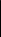 лиофилизат для приготовления раствора для внутривенного введения лиофилизат для приготовления раствора для инфузий раствор для инфузий замороженныйлиофилизат для приготовления раствора для внутривенного введения лиофилизат для приготовления раствора для инфузий раствор для инфузий замороженный610Фактор свертывания крови Виллебранда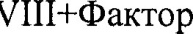 Фактор свертывания крови ВиллебрандаФактор свертывания крови Виллебрандалиофилизат для приготовления раствора для внутривенного введениялиофилизат для приготовления раствора для внутривенного введениялиофилизат для приготовления раствора для внутривенного введения611Факторы свертывания крови lI, [Х и Х в комбинацииФакторы свертывания крови lI, [Х и Х в комбинацииФакторы свертывания крови lI, [Х и Х в комбинациилиофилизат для приготовления раствора для инфузийлиофилизат для приготовления раствора для инфузийлиофилизат для приготовления раствора для инфузий612Факторы свертывания крови II, VII, IX и Х в комбинации [Протромбиновый комплекс]Факторы свертывания крови II, VII, IX и Х в комбинации [Протромбиновый комплекс]Факторы свертывания крови II, VII, IX и Х в комбинации [Протромбиновый комплекс]лиофилизат для приготовления раствора для внутривенного введениялиофилизат для приготовления раствора для внутривенного введениялиофилизат для приготовления раствора для внутривенного введения613ФамотидинФамотидинФамотидинтаблетки покрытые оболочкой таблетки покрытые пленочной оболочкойтаблетки покрытые оболочкой таблетки покрытые пленочной оболочкойтаблетки покрытые оболочкой таблетки покрытые пленочной оболочкой614ФенилэфринФенилэфринФенилэфринраствор для инъекцийраствор для инъекцийраствор для инъекций615ФенитоинФенитоинФенитоинтаблеткитаблеткитаблетки616ФенобарбиталФенобарбиталФенобарбиталтаблетки таблетки [для детей]таблетки таблетки [для детей]таблетки таблетки [для детей]617ФеноксиметилпенициллинФеноксиметилпенициллинФеноксиметилпенициллинпорошок для приготовления суспензии для приема внутрь таблеткипорошок для приготовления суспензии для приема внутрь таблеткипорошок для приготовления суспензии для приема внутрь таблетки618ФенофибратФенофибратФенофибраткапсулы капсулы пролонгированного действия таблетки покрытые пленочной оболочкойкапсулы капсулы пролонгированного действия таблетки покрытые пленочной оболочкойкапсулы капсулы пролонгированного действия таблетки покрытые пленочной оболочкой619ФентанилФентанилФентанилраствор для внутривенного и внутримышечного введения трансдермальная терапевтическая системараствор для внутривенного и внутримышечного введения трансдермальная терапевтическая системараствор для внутривенного и внутримышечного введения трансдермальная терапевтическая система620Фибриноген + ТромбинФибриноген + ТромбинФибриноген + Тромбингубкагубкагубка621ФилграстимФилграстимФилграстимраствор для внутривенного и подкожного введения раствор для подкожного введенияраствор для внутривенного и подкожного введения раствор для подкожного введенияраствор для внутривенного и подкожного введения раствор для подкожного введения622ФинастеридФинастеридФинастеридтаблетки покрытые пленочной оболочкойтаблетки покрытые пленочной оболочкойтаблетки покрытые пленочной оболочкой623ФинголимодФинголимодФинголимодкапсулыкапсулыкапсулы624ФлударабинФлударабинФлударабинконцентрат для приготовления раствора для внутривенного введения лиофилизат для приготовления раствора для внутривенного введения таблетки покрытые пленочной оболочкойконцентрат для приготовления раствора для внутривенного введения лиофилизат для приготовления раствора для внутривенного введения таблетки покрытые пленочной оболочкойконцентрат для приготовления раствора для внутривенного введения лиофилизат для приготовления раствора для внутривенного введения таблетки покрытые пленочной оболочкой625ФлудрокортизонФлудрокортизонФлудрокортизонтаблеткитаблеткитаблетки626ФлуконазолФлуконазолФлуконазолкапсулы порошок для приготовления суспензии для приема внутрь раствор для инфузий таблетки таблетки покрытые пленочной оболочкойкапсулы порошок для приготовления суспензии для приема внутрь раствор для инфузий таблетки таблетки покрытые пленочной оболочкойкапсулы порошок для приготовления суспензии для приема внутрь раствор для инфузий таблетки таблетки покрытые пленочной оболочкой627ФлуоксетинФлуоксетинФлуоксетинкапсулыкапсулыкапсулы628Флуоресцеин натрияФлуоресцеин натрияФлуоресцеин натрияраствор для внутривенного введенияраствор для внутривенного введенияраствор для внутривенного введения629ФлупентиксолФлупентиксолФлупентиксолраствор для внутримышечного введения [масляный] таблетки покрытые оболочкойраствор для внутримышечного введения [масляный] таблетки покрытые оболочкойраствор для внутримышечного введения [масляный] таблетки покрытые оболочкой630ФлутамидФлутамидФлутамидтаблетки таблетки покрытые пленочной оболочкойтаблетки таблетки покрытые пленочной оболочкойтаблетки таблетки покрытые пленочной оболочкой631ФлуфеназинФлуфеназинФлуфеназинраствор для внутримышечного введения масляныйраствор для внутримышечного введения масляныйраствор для внутримышечного введения масляный632Фолиевая кислотаФолиевая кислотаФолиевая кислотатаблетки таблетки покрытые пленочной оболочкойтаблетки таблетки покрытые пленочной оболочкойтаблетки таблетки покрытые пленочной оболочкой633Фоллитропин альфаФоллитропин альфаФоллитропин альфалиофилизат для приготовления раствора для внутримышечного и подкожного введения лиофилизат для приготовления раствора для подкожного введения раствор для подкожного введениялиофилизат для приготовления раствора для внутримышечного и подкожного введения лиофилизат для приготовления раствора для подкожного введения раствор для подкожного введениялиофилизат для приготовления раствора для внутримышечного и подкожного введения лиофилизат для приготовления раствора для подкожного введения раствор для подкожного введения634Фоллитропин альфа + лутропин альфаФоллитропин альфа + лутропин альфаФоллитропин альфа + лутропин альфалиофилизат для приготовления раствора для подкожного введениялиофилизат для приготовления раствора для подкожного введениялиофилизат для приготовления раствора для подкожного введения635ФонтурацетамФонтурацетамФонтурацетамтаблетки таблетки, покрытые пленочной оболочкойтаблетки таблетки, покрытые пленочной оболочкойтаблетки таблетки, покрытые пленочной оболочкой636ФормотеролФормотеролФормотеролаэрозоль для ингаляций дозированный капсулы с порошком для ингаляций порошок для ингаляций дозированныйаэрозоль для ингаляций дозированный капсулы с порошком для ингаляций порошок для ингаляций дозированныйаэрозоль для ингаляций дозированный капсулы с порошком для ингаляций порошок для ингаляций дозированный637ФосампренавирФосампренавирФосампренавирсуспензия для приема внутрь таблетки покрытые оболочкой таблетки, покрытые пленочной оболочкойсуспензия для приема внутрь таблетки покрытые оболочкой таблетки, покрытые пленочной оболочкойсуспензия для приема внутрь таблетки покрытые оболочкой таблетки, покрытые пленочной оболочкой638ФосфазидФосфазидФосфазидтаблетки таблетки, покрытые плёночной оболочкойтаблетки таблетки, покрытые плёночной оболочкойтаблетки таблетки, покрытые плёночной оболочкой639Фосфолипиды + глицирризиновая кислотаФосфолипиды + глицирризиновая кислотаФосфолипиды + глицирризиновая кислотакапсулыкапсулыкапсулы640ФулвестрантФулвестрантФулвестрантраствор для внутримышечного введенияраствор для внутримышечного введенияраствор для внутримышечного введения641ФуросемидФуросемидФуросемидраствор для внутривенного и внутримышечного введения раствор для инъекций таблеткираствор для внутривенного и внутримышечного введения раствор для инъекций таблеткираствор для внутривенного и внутримышечного введения раствор для инъекций таблетки642ХлорамбуцилХлорамбуцилХлорамбуцилтаблетки покрытые оболочкой таблетки, покрытые пленочной оболочкойтаблетки покрытые оболочкой таблетки, покрытые пленочной оболочкойтаблетки покрытые оболочкой таблетки, покрытые пленочной оболочкой64ЗХлорамфениколХлорамфениколХлорамфениколтаблетки таблетки покрытые оболочкой таблетки покрытые пленочной оболочкойтаблетки таблетки покрытые оболочкой таблетки покрытые пленочной оболочкойтаблетки таблетки покрытые оболочкой таблетки покрытые пленочной оболочкой644ХлоргексидинХлоргексидинХлоргексидинраствор для местного применения раствор для местного и наружного применения раствор для наружного применения раствор для наружного применения [спиртовой] спрей для наружного применения [спиртовой] суппозитории вагинальные таблетки вагинальныераствор для местного применения раствор для местного и наружного применения раствор для наружного применения раствор для наружного применения [спиртовой] спрей для наружного применения [спиртовой] суппозитории вагинальные таблетки вагинальныераствор для местного применения раствор для местного и наружного применения раствор для наружного применения раствор для наружного применения [спиртовой] спрей для наружного применения [спиртовой] суппозитории вагинальные таблетки вагинальныераствор для местного применения раствор для местного и наружного применения раствор для наружного применения раствор для наружного применения [спиртовой] спрей для наружного применения [спиртовой] суппозитории вагинальные таблетки вагинальные645ХлоропираминХлоропираминХлоропираминраствор для внутривенного и внутримышечного введения таблеткираствор для внутривенного и внутримышечного введения таблеткираствор для внутривенного и внутримышечного введения таблеткираствор для внутривенного и внутримышечного введения таблетки646ХлорпромазинХлорпромазинХлорпромазиндраже таблетки покрытые пленочной оболочкойдраже таблетки покрытые пленочной оболочкойдраже таблетки покрытые пленочной оболочкойдраже таблетки покрытые пленочной оболочкой647Холина альфосцератХолина альфосцератХолина альфосцераткапсулы раствор для приема вн ькапсулы раствор для приема вн ькапсулы раствор для приема вн ькапсулы раствор для приема вн ь648Цепэгинтерферон аль а-2ЬЦепэгинтерферон аль а-2ЬЦепэгинтерферон аль а-2Ьраствор для подкожного введенияраствор для подкожного введенияраствор для подкожного введенияраствор для подкожного введения649ЦеребролизинЦеребролизинЦеребролизинраствор для инъекцийраствор для инъекцийраствор для инъекцийраствор для инъекций650ЦеритинибЦеритинибЦеритинибкапсулыкапсулыкапсулыкапсулы651Цертолизумаба пэголЦертолизумаба пэголЦертолизумаба пэголраствор для подкожного введенияраствор для подкожного введенияраствор для подкожного введенияраствор для подкожного введения652ЦетиризинЦетиризинЦетиризинкапли для приема внутрь сироп таблетки покрытые оболочкой таблетки покрытые пленочной оболочкойкапли для приема внутрь сироп таблетки покрытые оболочкой таблетки покрытые пленочной оболочкойкапли для приема внутрь сироп таблетки покрытые оболочкой таблетки покрытые пленочной оболочкойкапли для приема внутрь сироп таблетки покрытые оболочкой таблетки покрытые пленочной оболочкой653ЦетрореликсЦетрореликсЦетрореликслиофилизат для приготовления раствора для подкожного введениялиофилизат для приготовления раствора для подкожного введениялиофилизат для приготовления раствора для подкожного введениялиофилизат для приготовления раствора для подкожного введения654ЦетуксимабЦетуксимабЦетуксимабраствор для инфузийраствор для инфузийраствор для инфузийраствор для инфузий655ЦефазолинЦефазолинЦефазолинпорошок для приготовления раствора для внутривенного и внутримышечного введения порошок для приготовления раствора для внутримышечного введения порошок для приготовления раствора для инъекцийпорошок для приготовления раствора для внутривенного и внутримышечного введения порошок для приготовления раствора для внутримышечного введения порошок для приготовления раствора для инъекцийпорошок для приготовления раствора для внутривенного и внутримышечного введения порошок для приготовления раствора для внутримышечного введения порошок для приготовления раствора для инъекцийпорошок для приготовления раствора для внутривенного и внутримышечного введения порошок для приготовления раствора для внутримышечного введения порошок для приготовления раствора для инъекций656ЦефалексинЦефалексинЦефалексингранулы для приготовления суспензии для приема внутрь капсулы таблетки покрытые пленочной оболочкойгранулы для приготовления суспензии для приема внутрь капсулы таблетки покрытые пленочной оболочкойгранулы для приготовления суспензии для приема внутрь капсулы таблетки покрытые пленочной оболочкойгранулы для приготовления суспензии для приема внутрь капсулы таблетки покрытые пленочной оболочкой657ЦефтазидимЦефтазидимЦефтазидимпорошок для приготовления раствора для внутривенного и внутримышечного введения порошок для приготовления раствора для инфузий порошок для приготовления раствора для инъекций порошок для приготовления раствора для внутривенного введенияпорошок для приготовления раствора для внутривенного и внутримышечного введения порошок для приготовления раствора для инфузий порошок для приготовления раствора для инъекций порошок для приготовления раствора для внутривенного введенияпорошок для приготовления раствора для внутривенного и внутримышечного введения порошок для приготовления раствора для инфузий порошок для приготовления раствора для инъекций порошок для приготовления раствора для внутривенного введенияпорошок для приготовления раствора для внутривенного и внутримышечного введения порошок для приготовления раствора для инфузий порошок для приготовления раствора для инъекций порошок для приготовления раствора для внутривенного введения658Цефтаролина фосамилЦефтаролина фосамилЦефтаролина фосамилпорошок для приготовления концентрата для приготовления раствора для инфузийпорошок для приготовления концентрата для приготовления раствора для инфузийпорошок для приготовления концентрата для приготовления раствора для инфузийпорошок для приготовления концентрата для приготовления раствора для инфузий659Цефтазидим + [авибактам]Цефтазидим + [авибактам]Цефтазидим + [авибактам]порошок для приготовления концентрата для приготовления раствора для инфузийпорошок для приготовления концентрата для приготовления раствора для инфузийпорошок для приготовления концентрата для приготовления раствора для инфузийпорошок для приготовления концентрата для приготовления раствора для инфузий660Цефтолозан + [тазобактам]Цефтолозан + [тазобактам]Цефтолозан + [тазобактам]порошок для приготовления концентрата для приготовления раствора для инфузийпорошок для приготовления концентрата для приготовления раствора для инфузийпорошок для приготовления концентрата для приготовления раствора для инфузийпорошок для приготовления концентрата для приготовления раствора для инфузий661ЦефтриаксонЦефтриаксонЦефтриаксонпорошок для приготовления раствора для внутривенного и внутримышечного введения порошок для приготовления раствора для внутримышечного введения порошок для приготовления раствора для инфузий порошок для приготовления раствора для инъекцийпорошок для приготовления раствора для внутривенного и внутримышечного введения порошок для приготовления раствора для внутримышечного введения порошок для приготовления раствора для инфузий порошок для приготовления раствора для инъекцийпорошок для приготовления раствора для внутривенного и внутримышечного введения порошок для приготовления раствора для внутримышечного введения порошок для приготовления раствора для инфузий порошок для приготовления раствора для инъекцийпорошок для приготовления раствора для внутривенного и внутримышечного введения порошок для приготовления раствора для внутримышечного введения порошок для приготовления раствора для инфузий порошок для приготовления раствора для инъекций662ЦефуроксимЦефуроксимЦефуроксимгранулы для приготовления суспензии для приема внутрь порошок для приготовления раствора для внутривенного введения порошок для приготовления раствора для внутривенного и внутримышечного введения порошок для приготовления раствора для внутримышечного введения порошок для приготовления раствора для инфузий порошок для приготовления раствора для инъекций таблетки покрытые пленочной оболочкойгранулы для приготовления суспензии для приема внутрь порошок для приготовления раствора для внутривенного введения порошок для приготовления раствора для внутривенного и внутримышечного введения порошок для приготовления раствора для внутримышечного введения порошок для приготовления раствора для инфузий порошок для приготовления раствора для инъекций таблетки покрытые пленочной оболочкойгранулы для приготовления суспензии для приема внутрь порошок для приготовления раствора для внутривенного введения порошок для приготовления раствора для внутривенного и внутримышечного введения порошок для приготовления раствора для внутримышечного введения порошок для приготовления раствора для инфузий порошок для приготовления раствора для инъекций таблетки покрытые пленочной оболочкойгранулы для приготовления суспензии для приема внутрь порошок для приготовления раствора для внутривенного введения порошок для приготовления раствора для внутривенного и внутримышечного введения порошок для приготовления раствора для внутримышечного введения порошок для приготовления раствора для инфузий порошок для приготовления раствора для инъекций таблетки покрытые пленочной оболочкой663ЦианокобаламинЦианокобаламинЦианокобаламинраствор для инъекцийраствор для инъекцийраствор для инъекцийраствор для инъекцийраствор для инъекций664ЦиклосеринЦиклосеринЦиклосеринкапсулыкапсулыкапсулыкапсулыкапсулы665ЦиклоспоринЦиклоспоринЦиклоспоринкапсулы капсулы мягкие раствор для приема	внутрькапсулы капсулы мягкие раствор для приема	внутрькапсулы капсулы мягкие раствор для приема	внутрькапсулы капсулы мягкие раствор для приема	внутрькапсулы капсулы мягкие раствор для приема	внутрь666ЦиклофосфамидЦиклофосфамидЦиклофосфамидлиофилизат для приготовления раствора для внутривенного и внутримышечного введения порошок для приготовления раствора для внутривенного введения порошок для приготовления раствора для внутривенного и внутримышечного введения таблетки покрытые сахарной оболочкой таблетки, покрытые оболочкойлиофилизат для приготовления раствора для внутривенного и внутримышечного введения порошок для приготовления раствора для внутривенного введения порошок для приготовления раствора для внутривенного и внутримышечного введения таблетки покрытые сахарной оболочкой таблетки, покрытые оболочкойлиофилизат для приготовления раствора для внутривенного и внутримышечного введения порошок для приготовления раствора для внутривенного введения порошок для приготовления раствора для внутривенного и внутримышечного введения таблетки покрытые сахарной оболочкой таблетки, покрытые оболочкойлиофилизат для приготовления раствора для внутривенного и внутримышечного введения порошок для приготовления раствора для внутривенного введения порошок для приготовления раствора для внутривенного и внутримышечного введения таблетки покрытые сахарной оболочкой таблетки, покрытые оболочкойлиофилизат для приготовления раствора для внутривенного и внутримышечного введения порошок для приготовления раствора для внутривенного введения порошок для приготовления раствора для внутривенного и внутримышечного введения таблетки покрытые сахарной оболочкой таблетки, покрытые оболочкой667ЦинакальцетЦинакальцетЦинакальцеттаблетки покрытые пленочной оболочкойтаблетки покрытые пленочной оболочкойтаблетки покрытые пленочной оболочкойтаблетки покрытые пленочной оболочкойтаблетки покрытые пленочной оболочкой668Цинка бисвинилимидазола диацетатЦинка бисвинилимидазола диацетатЦинка бисвинилимидазола диацетаткапсулыкапсулыкапсулыкапсулыкапсулы669ЦипротеронЦипротеронЦипротеронраствор для внутримышечного введения [масляный] таблеткираствор для внутримышечного введения [масляный] таблеткираствор для внутримышечного введения [масляный] таблеткираствор для внутримышечного введения [масляный] таблеткираствор для внутримышечного введения [масляный] таблетки670ЦипрофлоксацинЦипрофлоксацинЦипрофлоксацинкапли глазные капли глазные и ушные капли ушные мазь глазная таблетки покрытые оболочкой таблетки покрытые пленочной оболочкой таблетки пролонгированного действия покрытые пленочной оболочкойкапли глазные капли глазные и ушные капли ушные мазь глазная таблетки покрытые оболочкой таблетки покрытые пленочной оболочкой таблетки пролонгированного действия покрытые пленочной оболочкойкапли глазные капли глазные и ушные капли ушные мазь глазная таблетки покрытые оболочкой таблетки покрытые пленочной оболочкой таблетки пролонгированного действия покрытые пленочной оболочкойкапли глазные капли глазные и ушные капли ушные мазь глазная таблетки покрытые оболочкой таблетки покрытые пленочной оболочкой таблетки пролонгированного действия покрытые пленочной оболочкойкапли глазные капли глазные и ушные капли ушные мазь глазная таблетки покрытые оболочкой таблетки покрытые пленочной оболочкой таблетки пролонгированного действия покрытые пленочной оболочкой671ЦитиколинЦитиколинЦитиколинраствор для приема внутрь672ЭверолимусЭверолимусЭверолимустаблетки таблетки диспе ги емые673ЭвоглиптинЭвоглиптинЭвоглиптинтаблетки, покрытые пленочной оболочкой674ЭволокумабЭволокумабЭволокумабраствор для подкожного введения675ЭзомепразолЭзомепразолЭзомепразолкапсулы кишечнорастворимые таблетки покрытые кишечнорастворимой оболочкой таблетки покрытые оболочкой таблетки кишечнорастворимые покрытые пленочной оболочкой таблетки кишечнорастворимые676ЭкулизумабЭкулизумабЭкулизумаб677ЭлотузумабЭлотузумабЭлотузумаблиофилизат для приготовления концентрата для приготовления раствора для инфузий678ЭлсульфавиринЭлсульфавиринЭлсульфавиринкапсулы679ЭлтромбопагЭлтромбопагЭлтромбопагтаблетки покрытые пленочной оболочкой680ЭмицизумабЭмицизумабЭмицизумабраствор для подкожного введения681ЭмпаглифлозинЭмпаглифлозинЭмпаглифлозинтаблетки покрытые пленочной оболочкой682ЭмпэгфилграстимЭмпэгфилграстимЭмпэгфилграстимраствор для подкожного введения683ЭмтрицитабинЭмтрицитабинЭмтрицитабинкапсулы; таблетки, покрытые пленочной оболочкой684ЭналаприлЭналаприлЭналаприлтаблетки685ЭнзалутамидЭнзалутамидЭнзалутамидкапсулы686Эноксапарин натрияЭноксапарин натрияЭноксапарин натрияраствор для инъекций раствор для подкожного введения687ЭнтекавирЭнтекавирЭнтекавиртаблетки покрытые пленочной оболочкой688ЭпирубицинЭпирубицинЭпирубицинконцентрат для приготовления раствора для внутривенного и внутриполостного введения концентрат для приготовления раствора для внутрисосудистого и внутрипузырного введения лиофилизат для приготовления раствора для внутрисосудистого и внутрипузырного введения689Эпоэтин альфаЭпоэтин альфаЭпоэтин альфараствор для внутривенного и подкожного введения690Эпоэтин бетаЭпоэтин бетаЭпоэтин беталиофилизат для приготовления раствора для внутривенного и подкожного введения раствор для внутривенного и подкожного введения691Эпоэтин бета [метоксиполиэтилен-гликоль]Эпоэтин бета [метоксиполиэтилен-гликоль]Эпоэтин бета [метоксиполиэтилен-гликоль]раствор для внутривенного и подкожного введения692Эптаког альфа [активированный]Эптаког альфа [активированный]Эптаког альфа [активированный]лиофилизат для приготовления раствора для внутривенного введения693ЭрибулинЭрибулинЭрибулинраствор для внутривенного введения694ЭрлотинибЭрлотинибЭрлотинибтаблетки покрытые пленочной оболочкой695ЭртапенемЭртапенемЭртапенемлиофилизат для приготовления раствора для инъекций; лиофилизат для приготовления раствора для внутривенного и внутримышечного введения696ЭртуглифлозинЭртуглифлозинЭртуглифлозинтаблетки, покрытые плёночной оболочкой697ЭтамбутолЭтамбутолЭтамбутолТаблетки, таблетки покрытые оболочкой, таблетки покрытые пленочной оболочкой698ЭтамзилатЭтамзилатЭтамзилатраствор для внутривенного и внутримышечного введения раствор для инъекций раствор для инъекций и наружного применения таблетки699ЭтанерцептЭтанерцептЭтанерцептлиофилизат для приготовления раствора для подкожного введения раствор для подкожного введения700ЭтанолЭтанолЭтанолконцентрат для приготовления раствора для наружного применения концентрат для приготовления раствора для наружного применения и приготовления лекарственных форм раствор для наружного применения раствор для наружного применения и приготовления лекарственных701ЭтелкальцетидЭтелкальцетидЭтелкальцетидраствор для внутривенного введения702Этилметилгидрокси-пиридина сукцинатЭтилметилгидрокси-пиридина сукцинатЭтилметилгидрокси-пиридина сукцинаткапсулы раствор для внутривенного и внутримышечного введения таблетки покрытые пленочной оболочкой703ЭтионамидЭтионамидЭтионамидтаблетки покрытые оболочкой таблетки покрытые пленочной оболочкой704ЭтопозидЭтопозидЭтопозидкапсулы705ЭтосуксимидЭтосуксимидЭтосуксимидкапсулы706ЭтравиринЭтравиринЭтравиринтаблетки707ЭфавирензЭфавирензЭфавирензтаблетки покрытые пленочной оболочкой708Эфмороктоког альфаЭфмороктоког альфаЭфмороктоког альфалиофилизат для приготовления раствора для внутривенного введения709Аклидиния бромидАклидиния бромидАклидиния бромидпорошок для ингаляций дозированный